                                                                                                                                          Утверждено                                                                                                         постановлением администрации        Сростинского сельсовета Егорьевского   района Алтайского края от «08» декабря 2023 г. № 82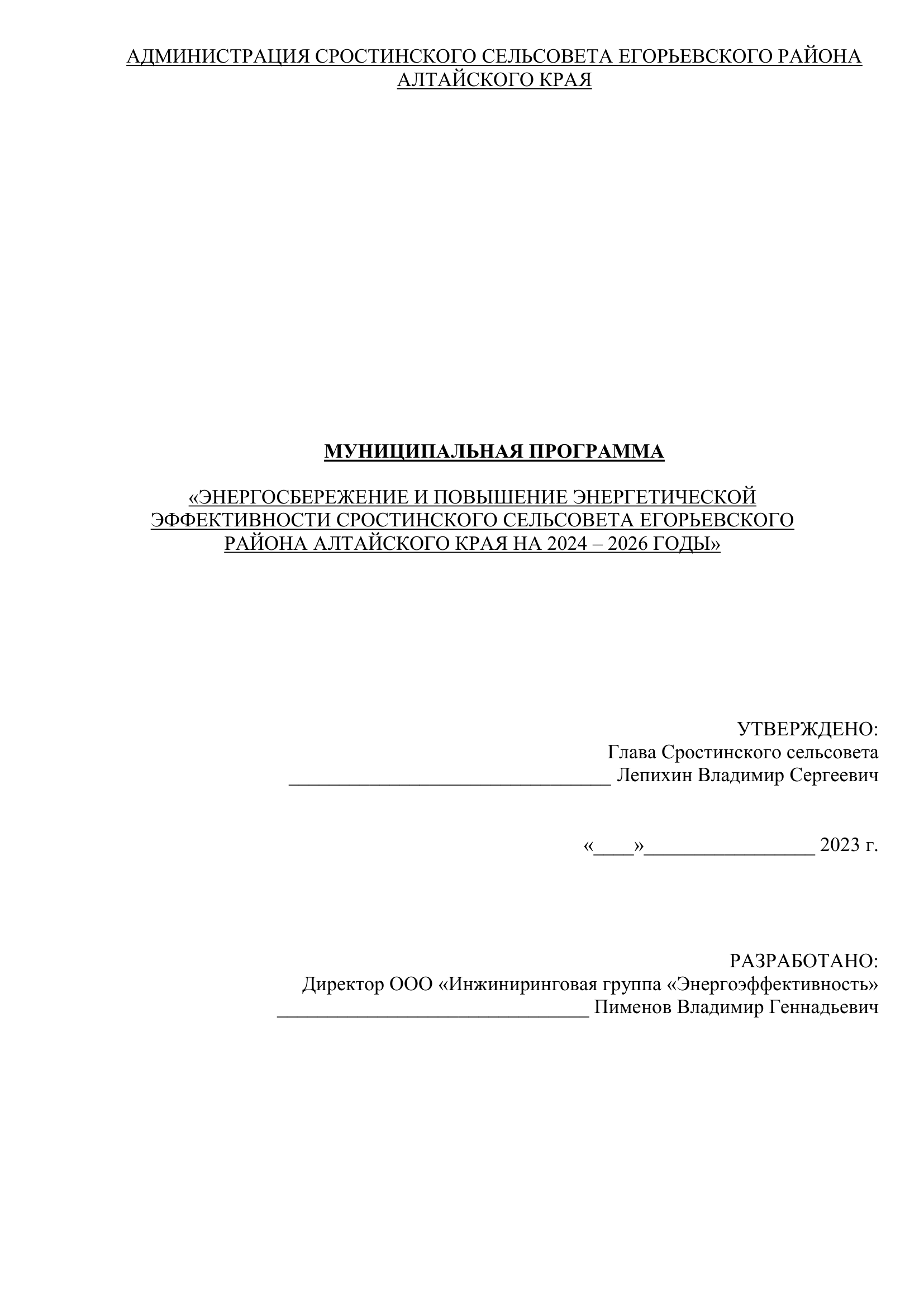 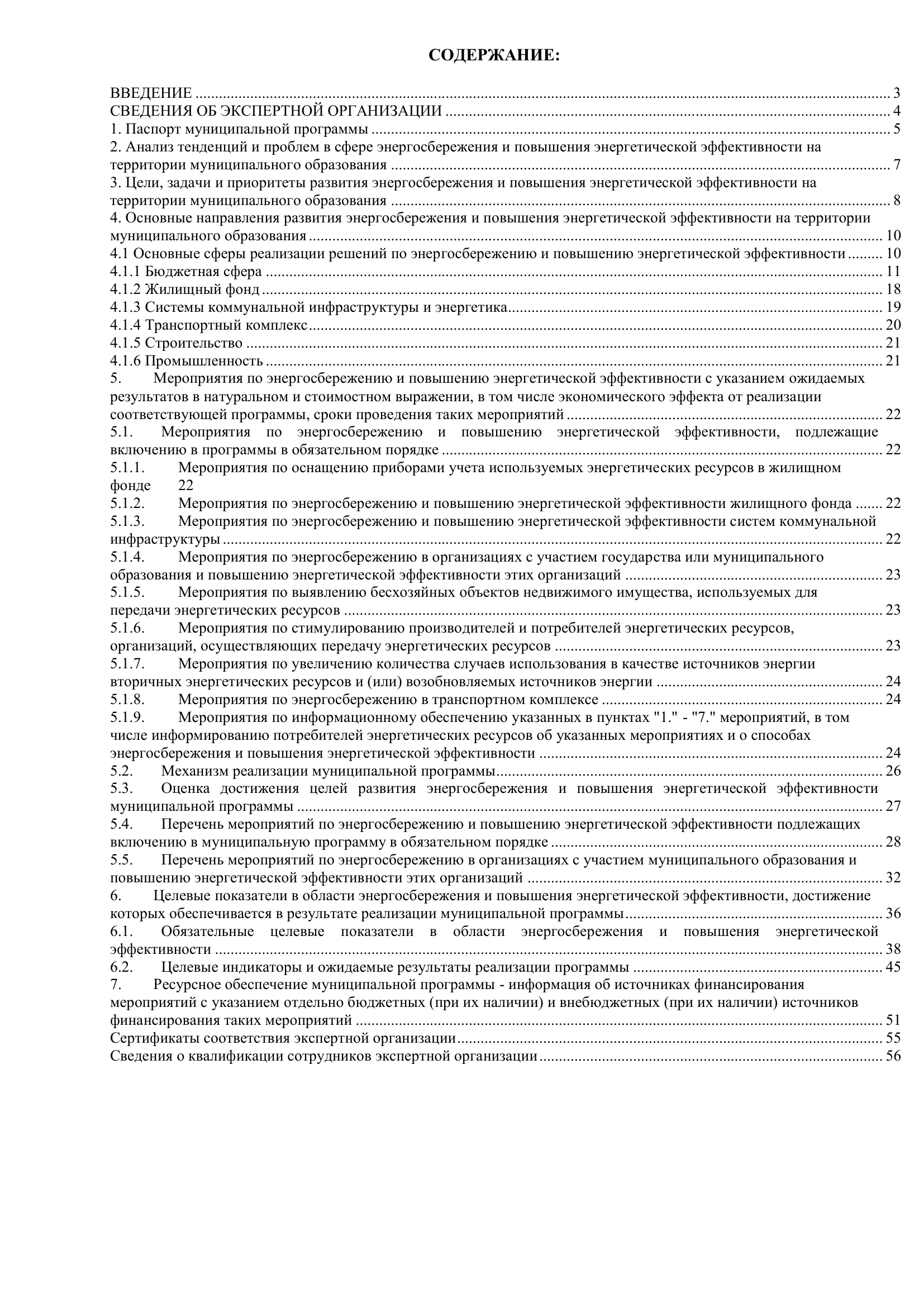 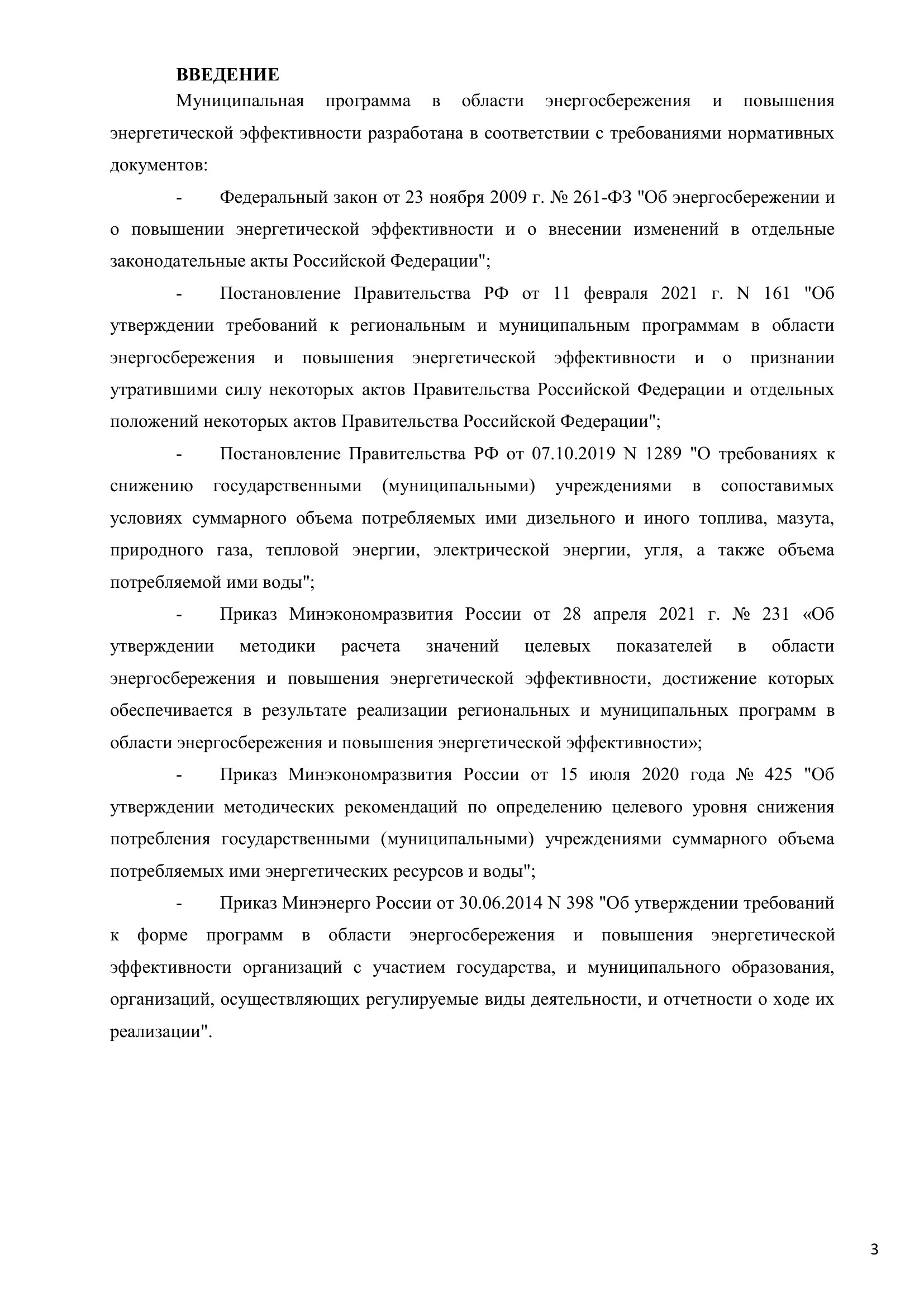 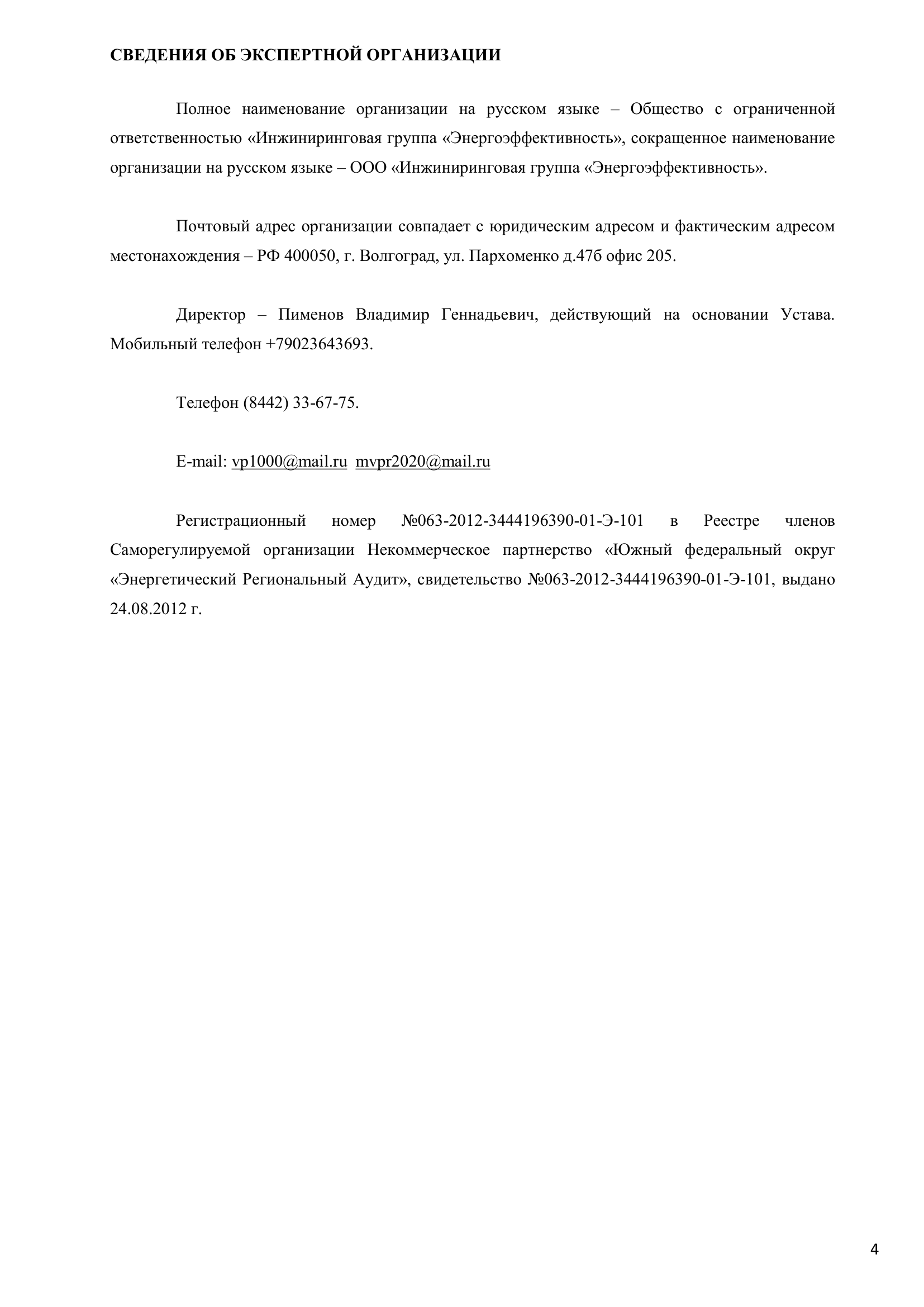 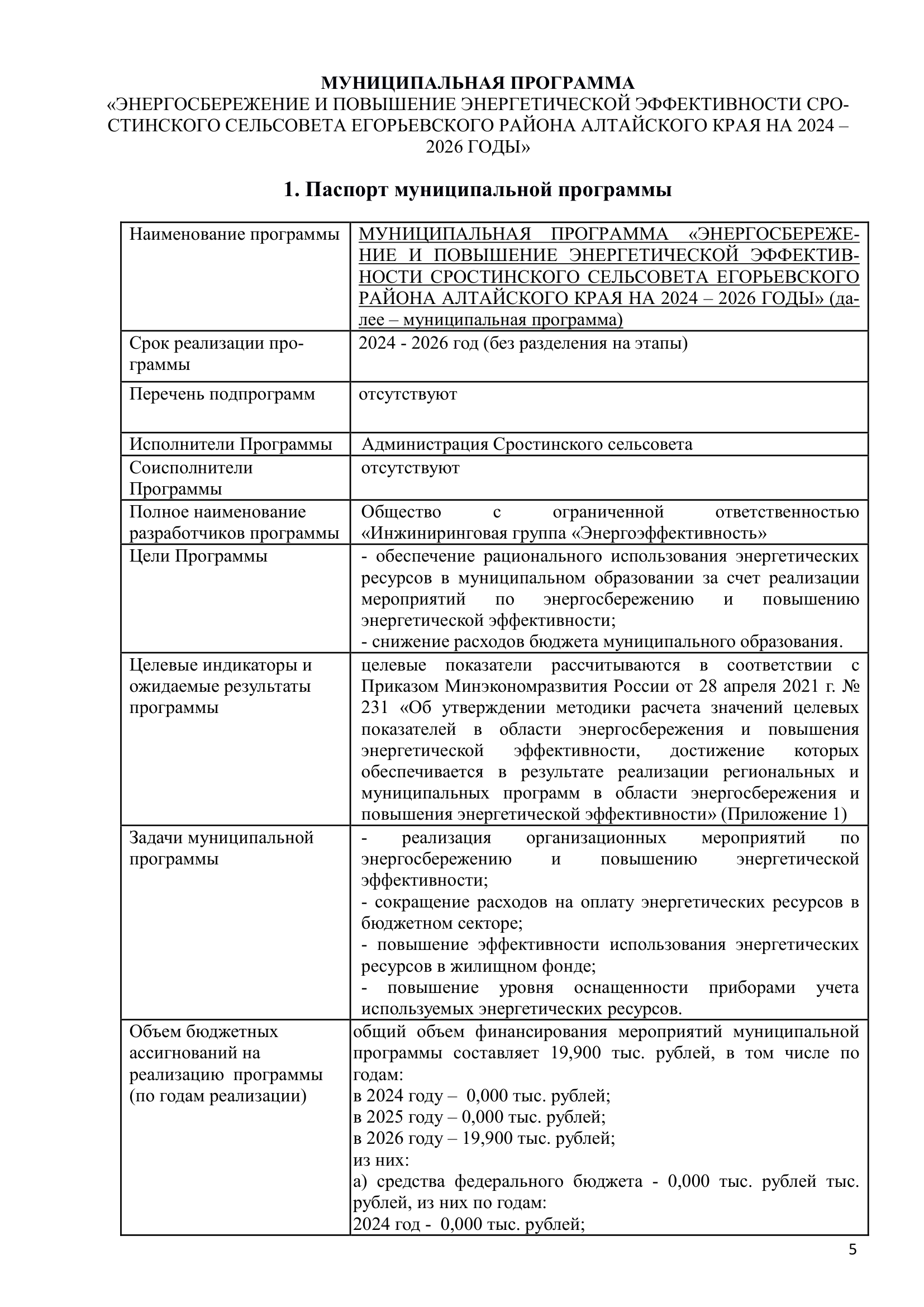 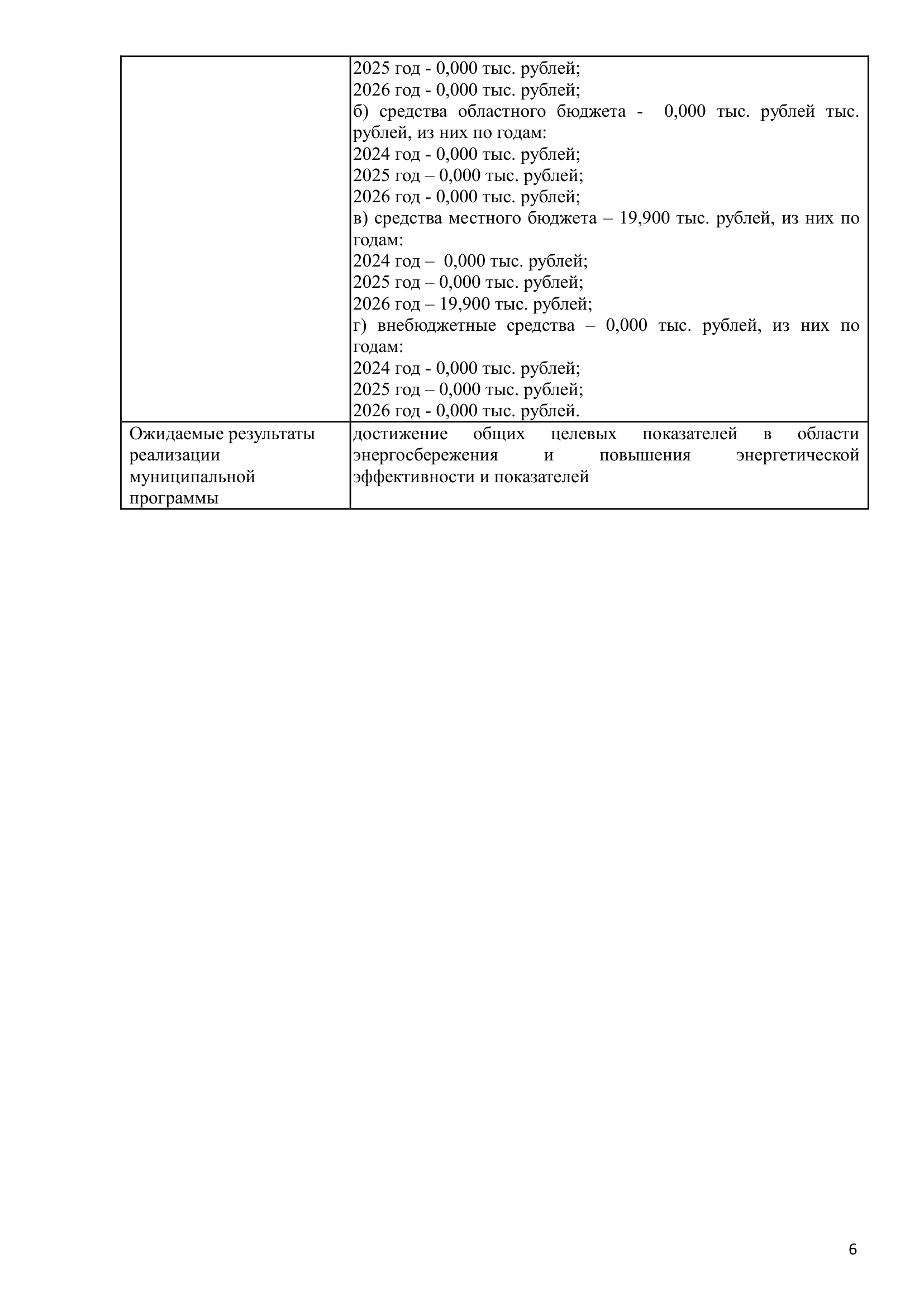 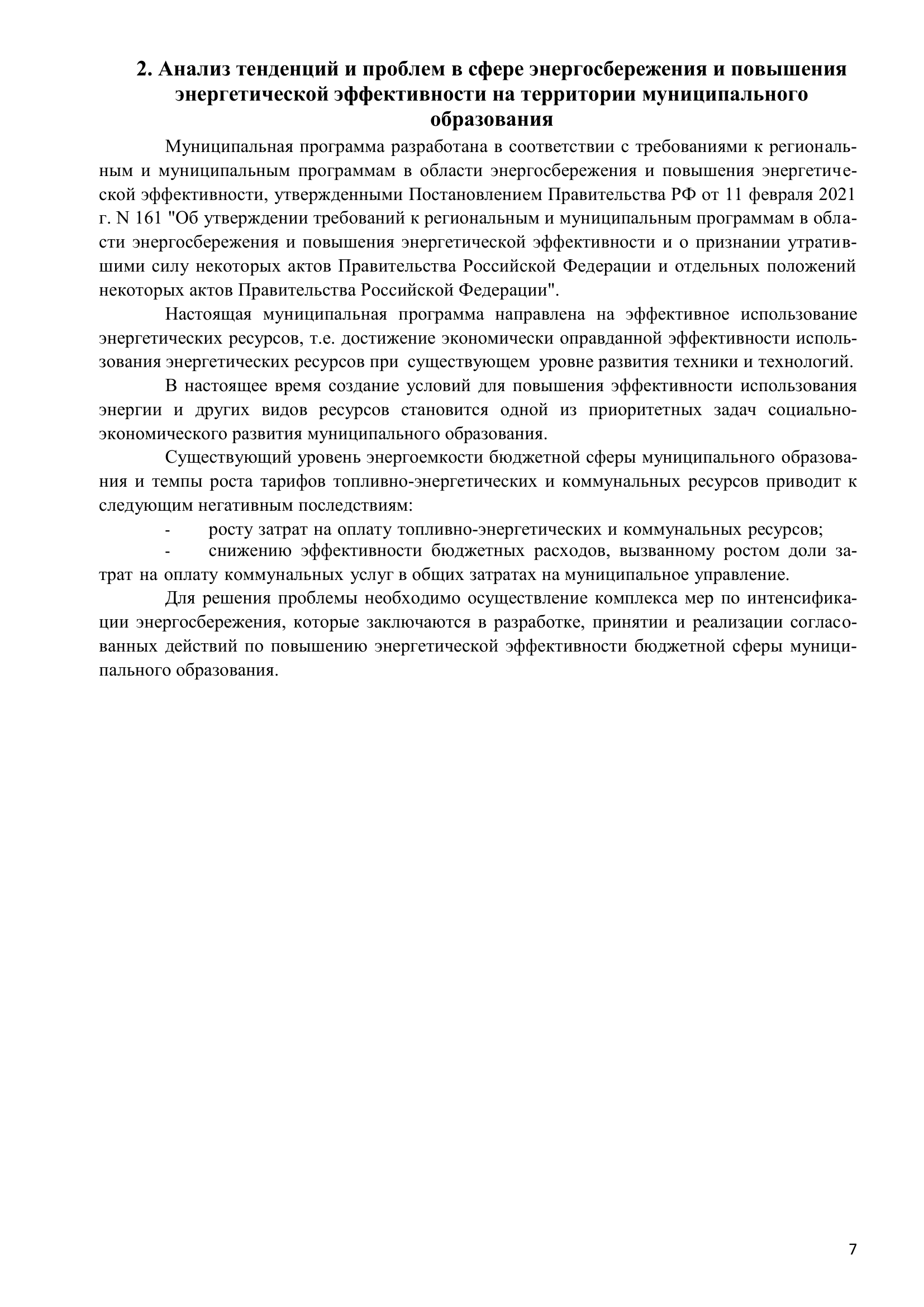 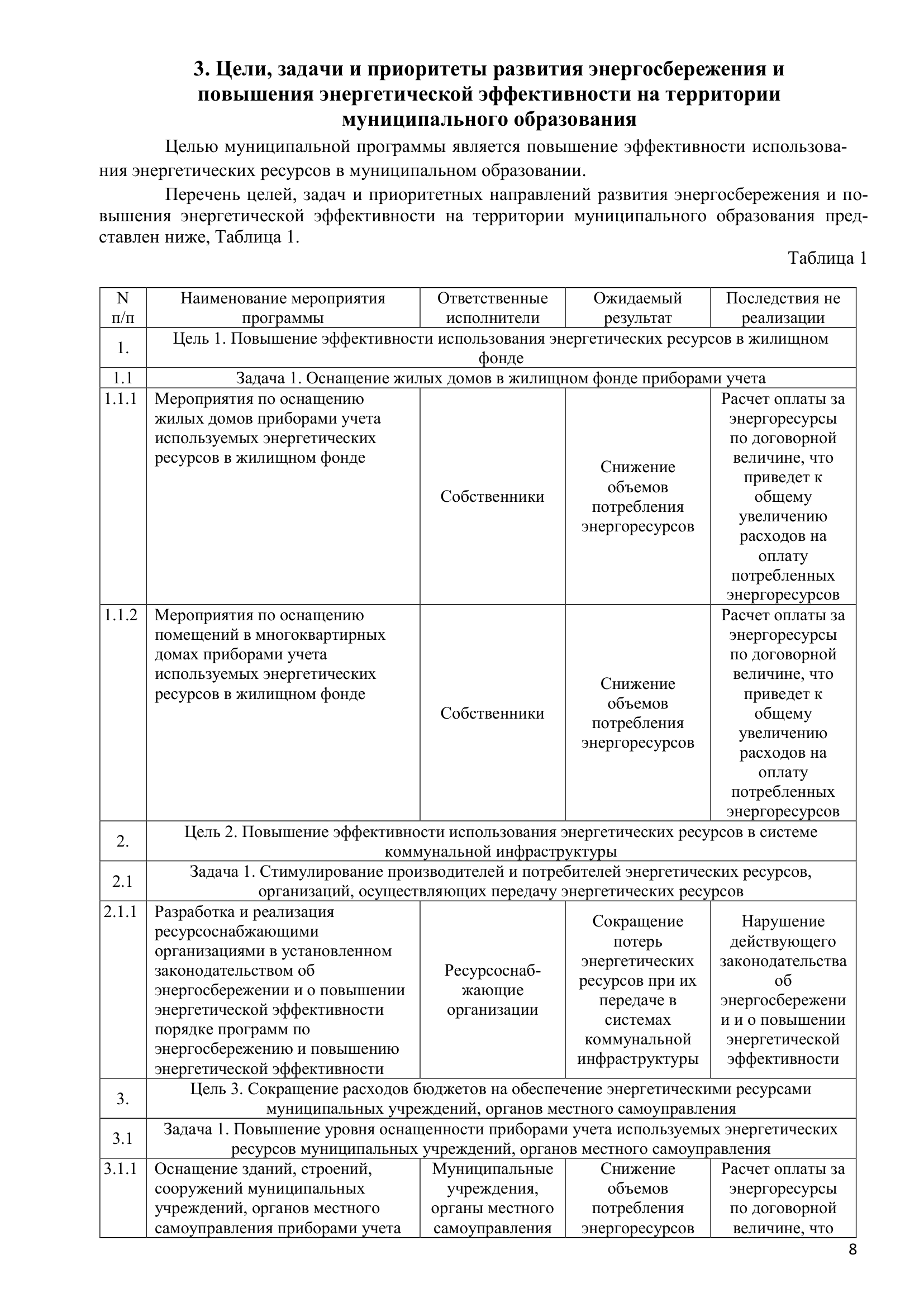 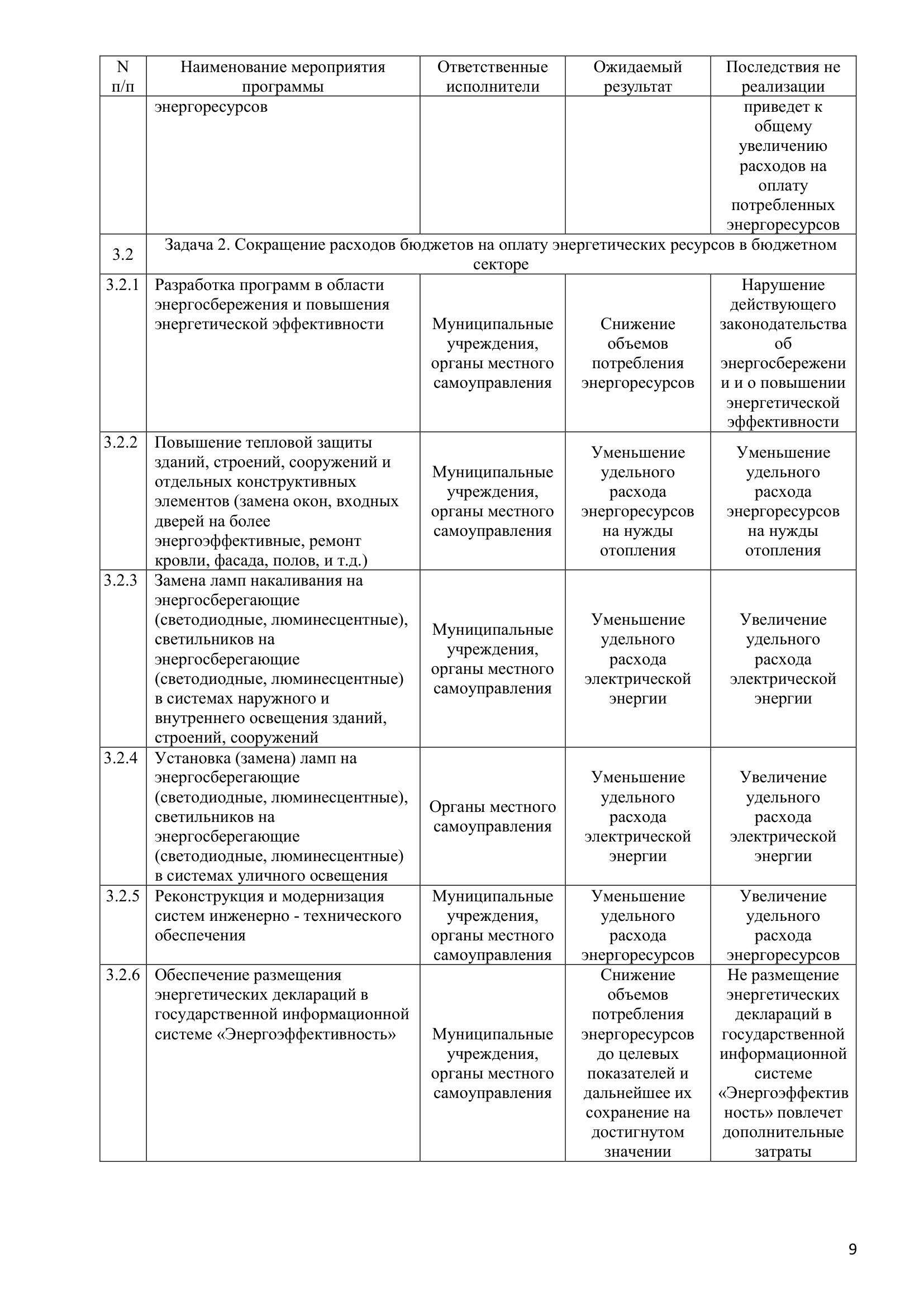 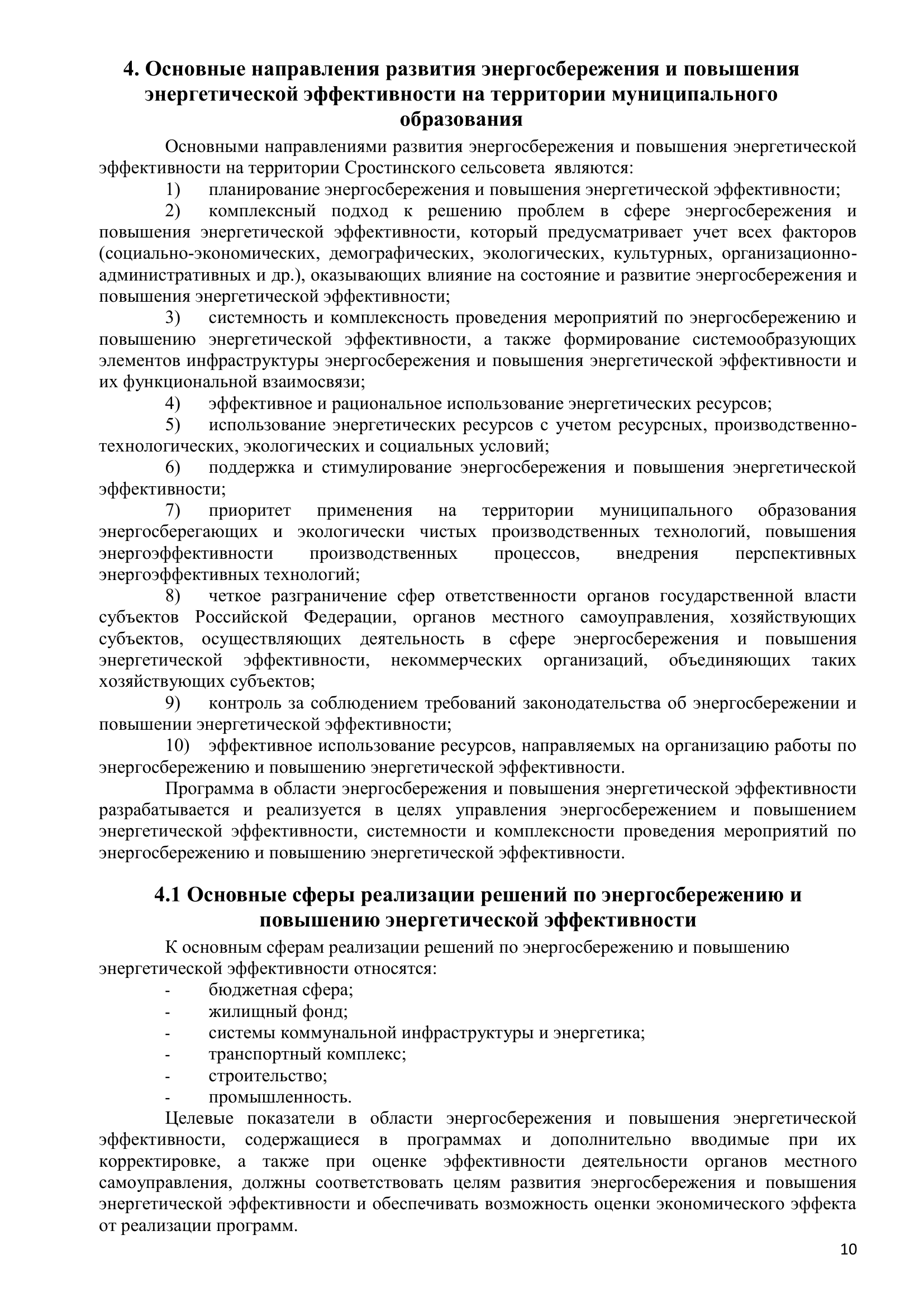 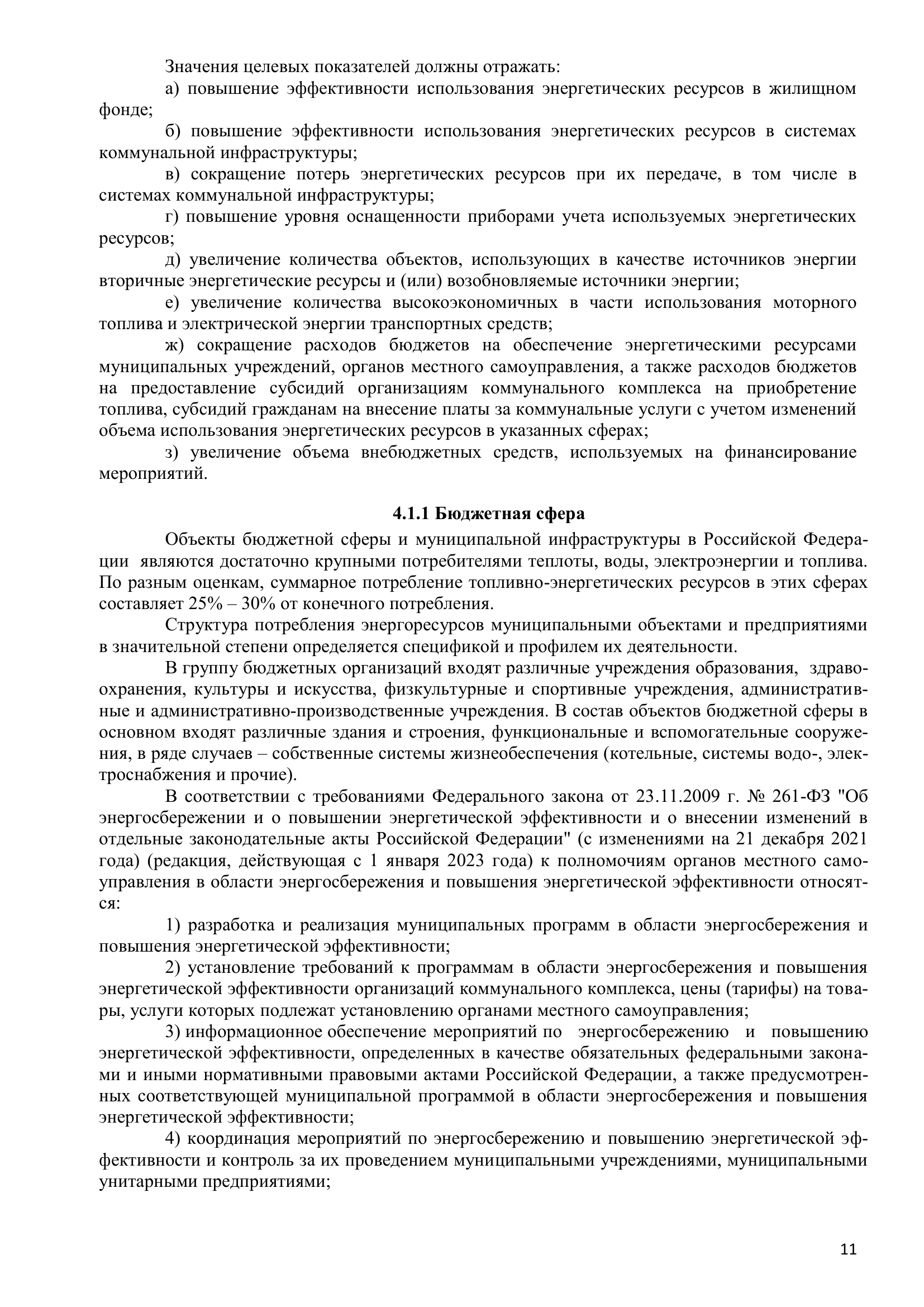 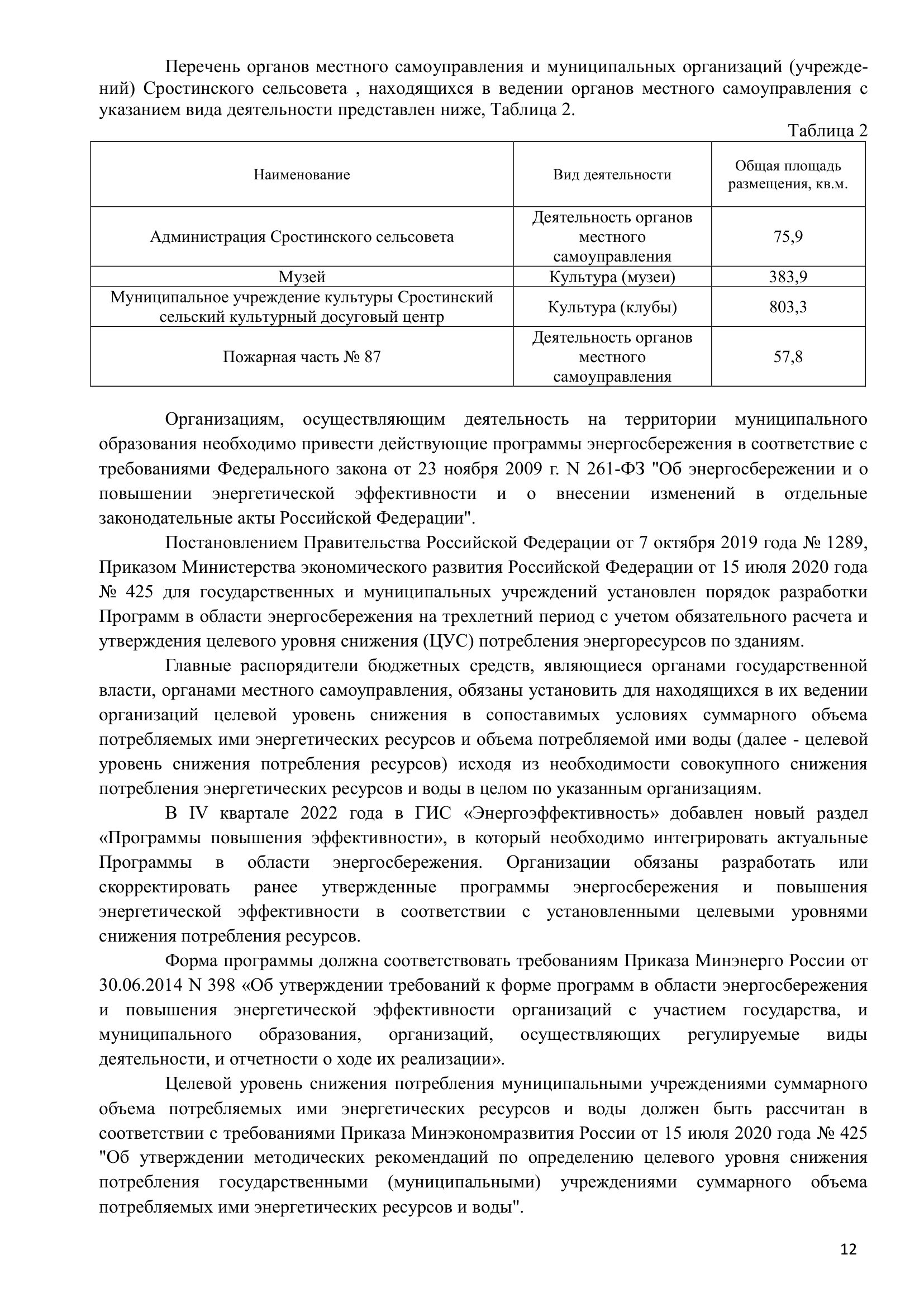 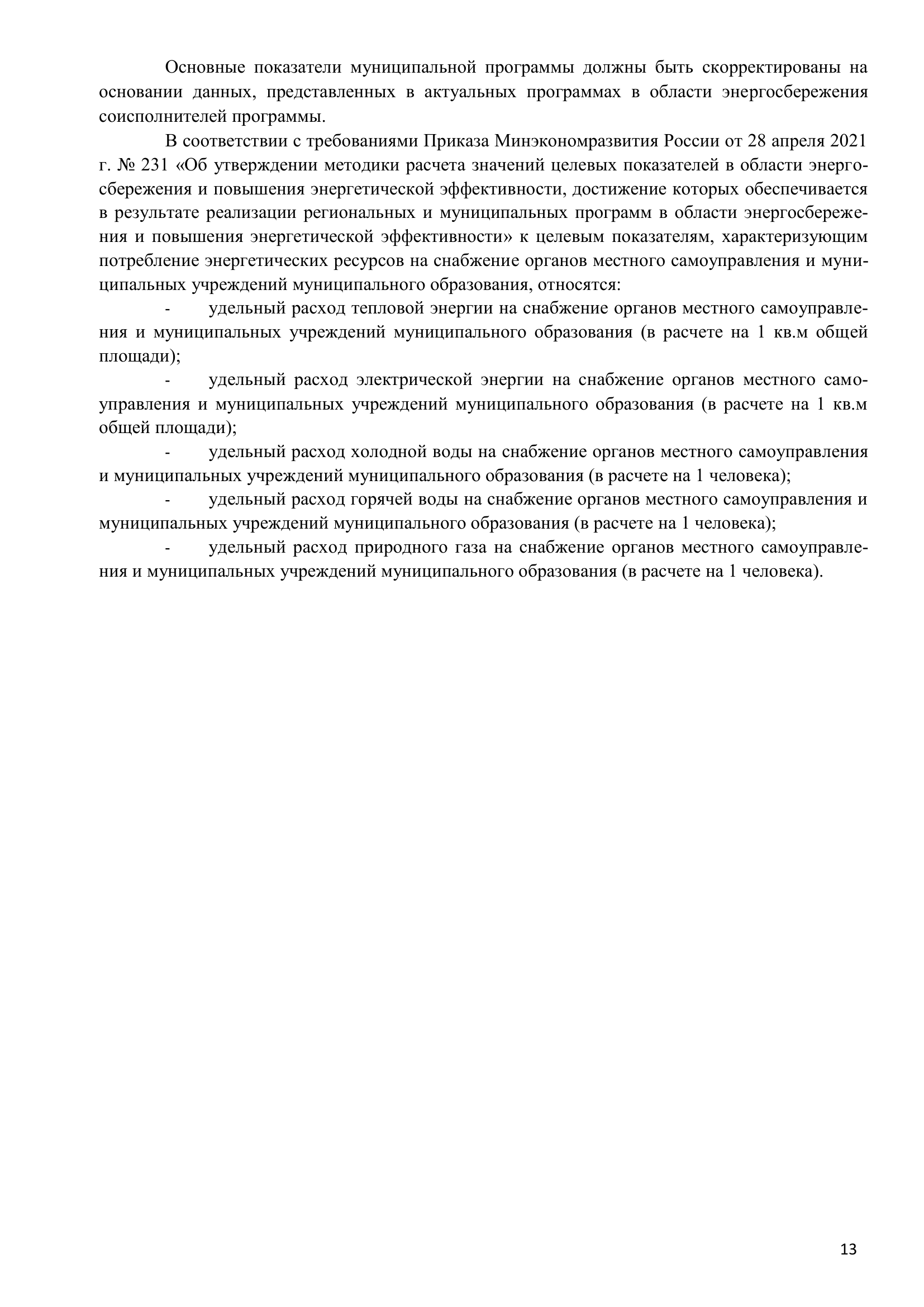 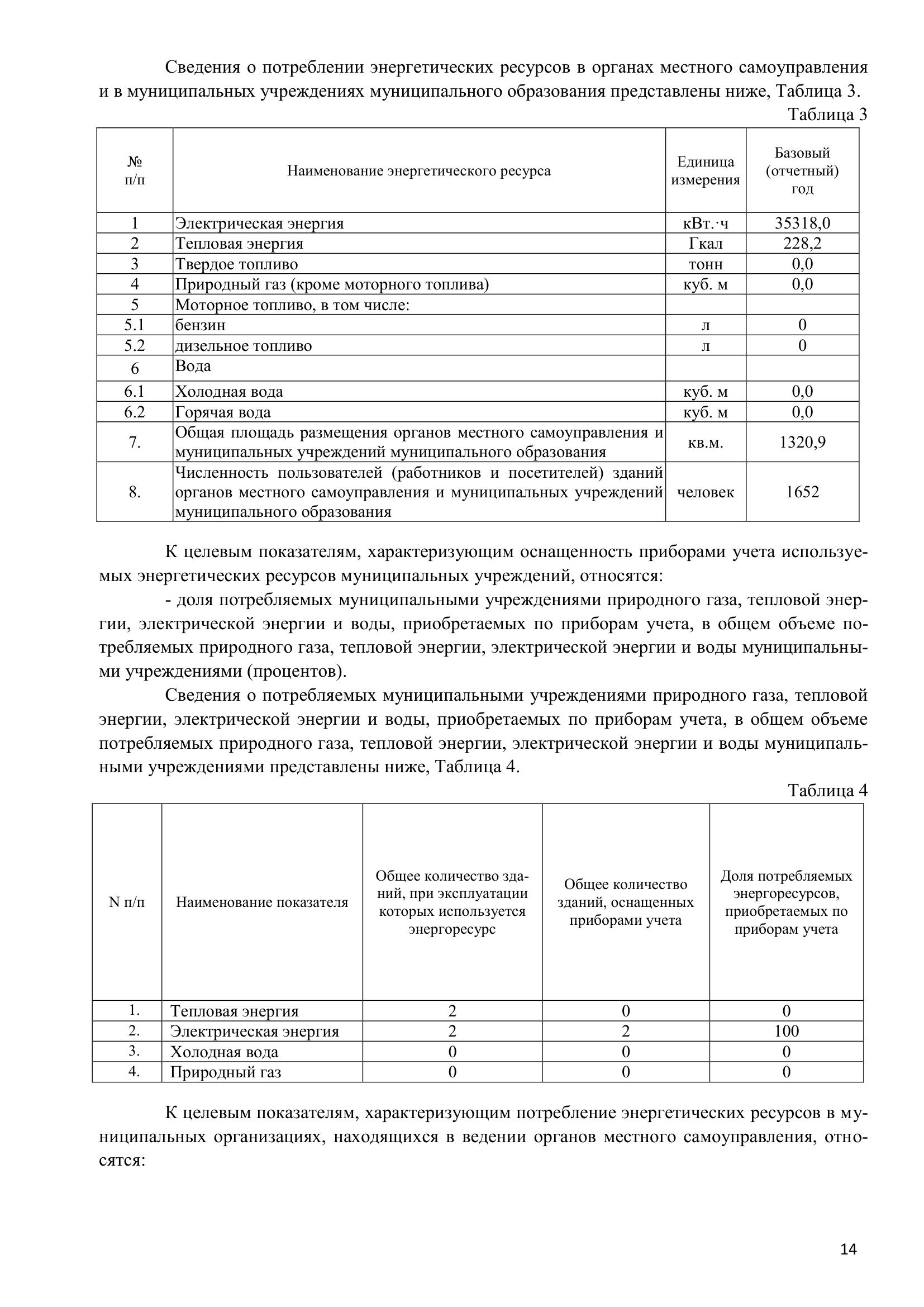 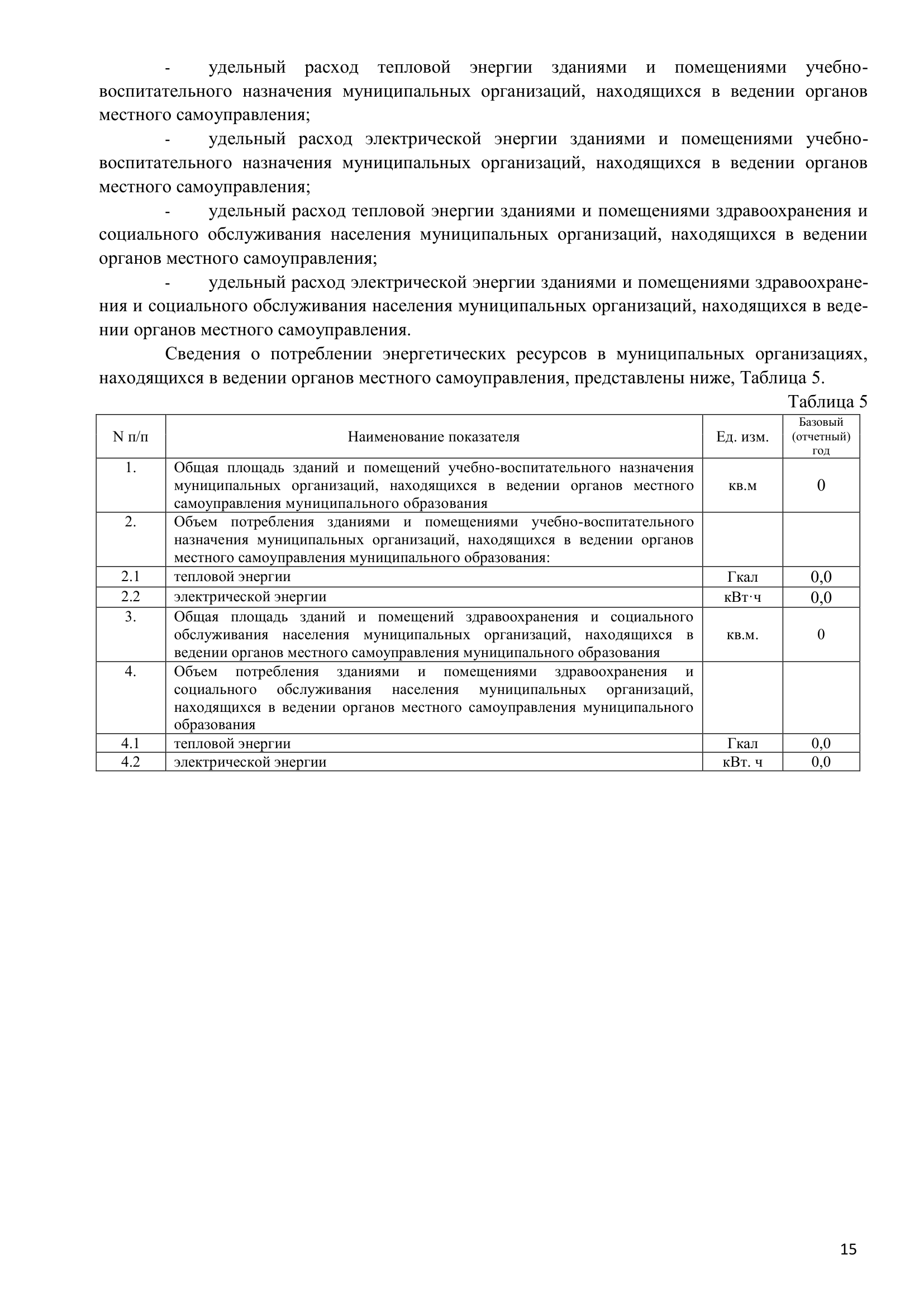 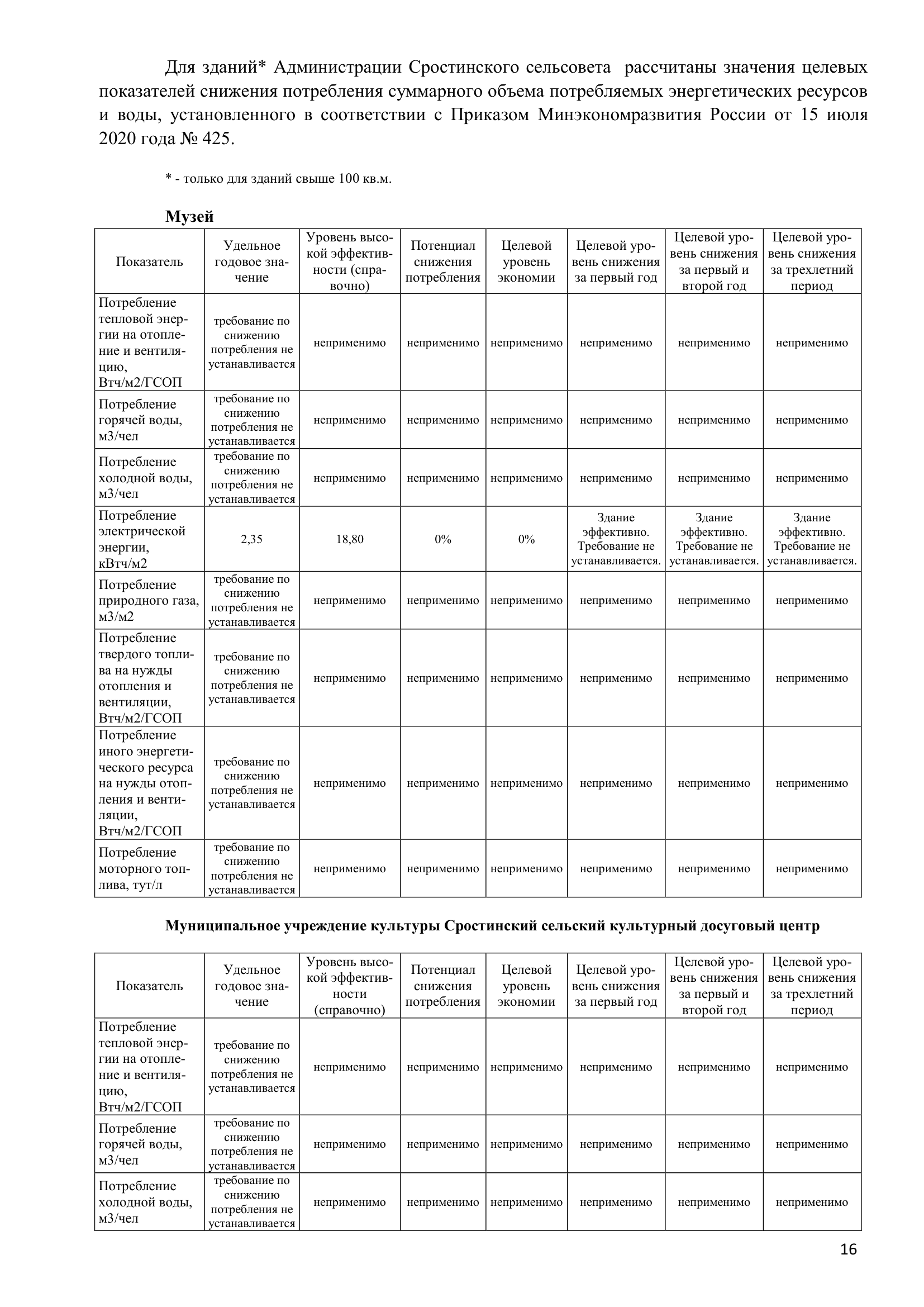 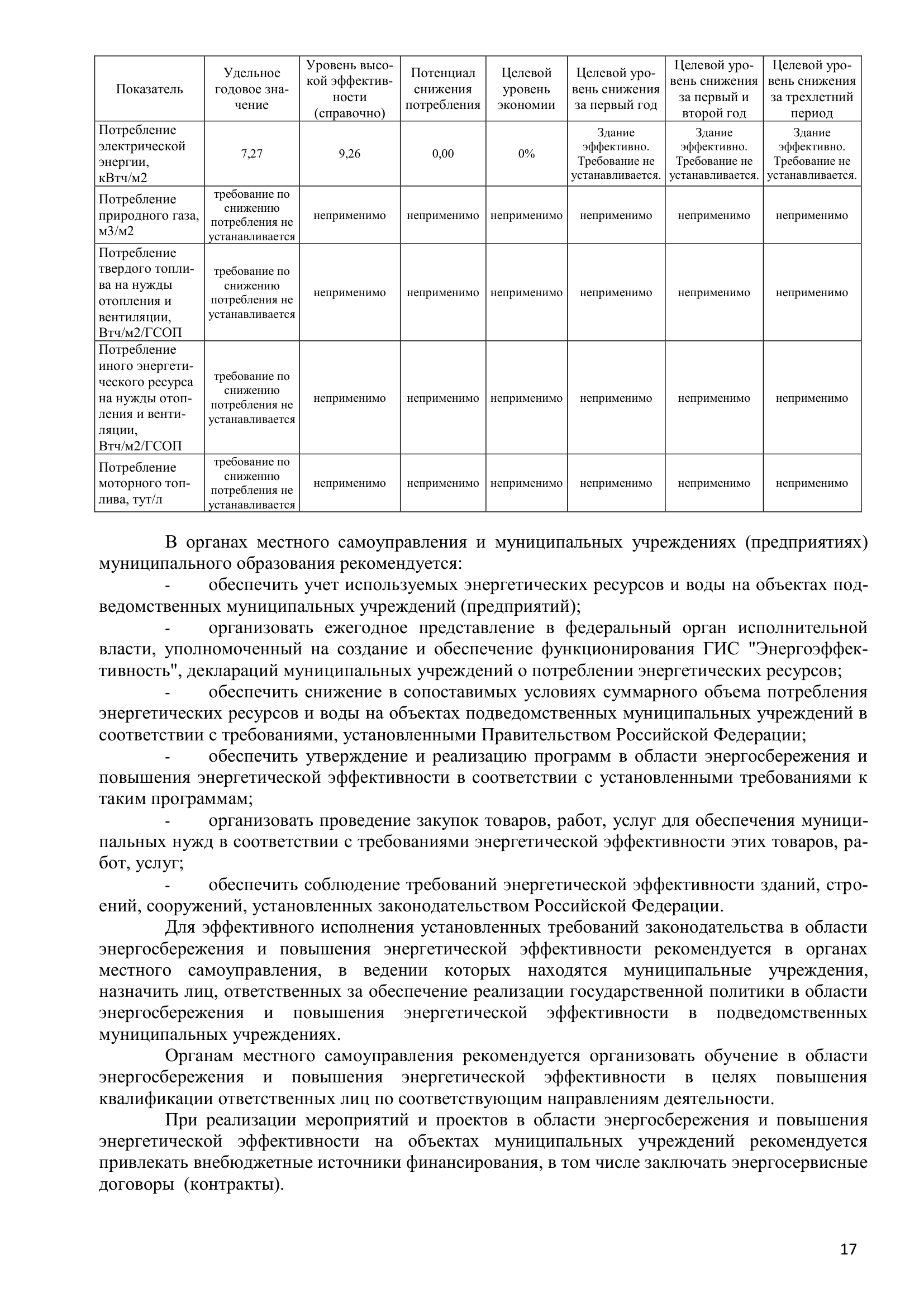 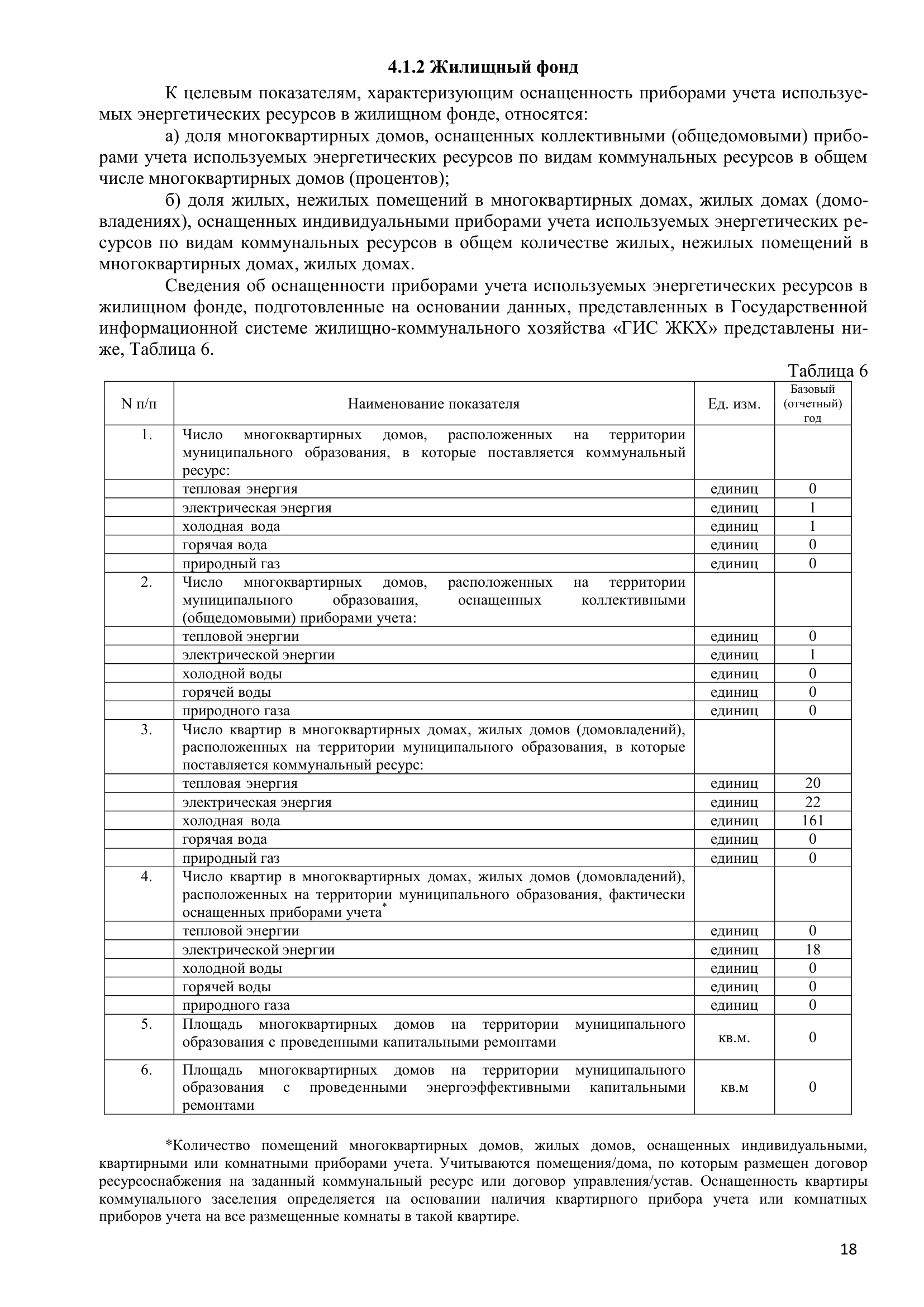 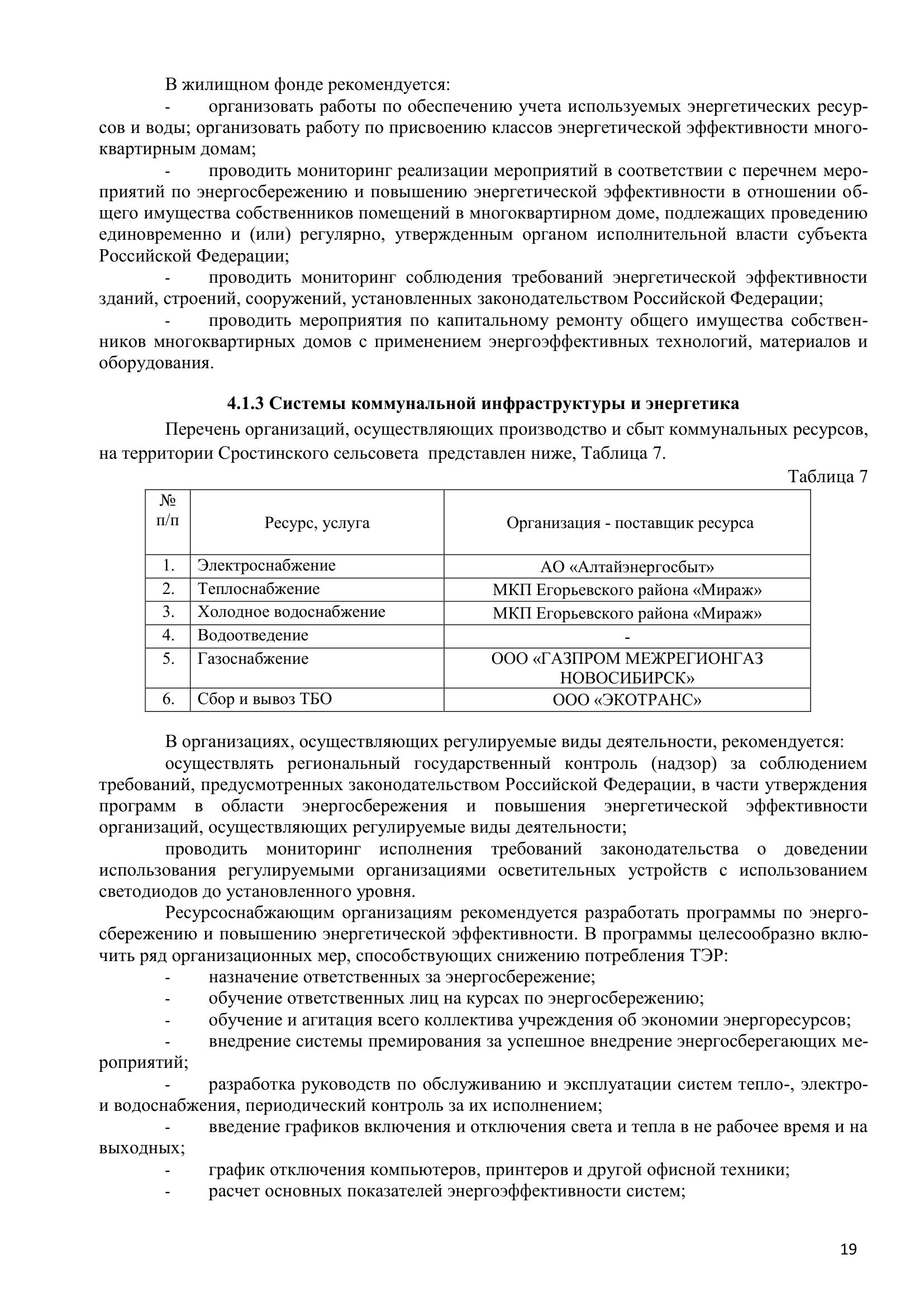 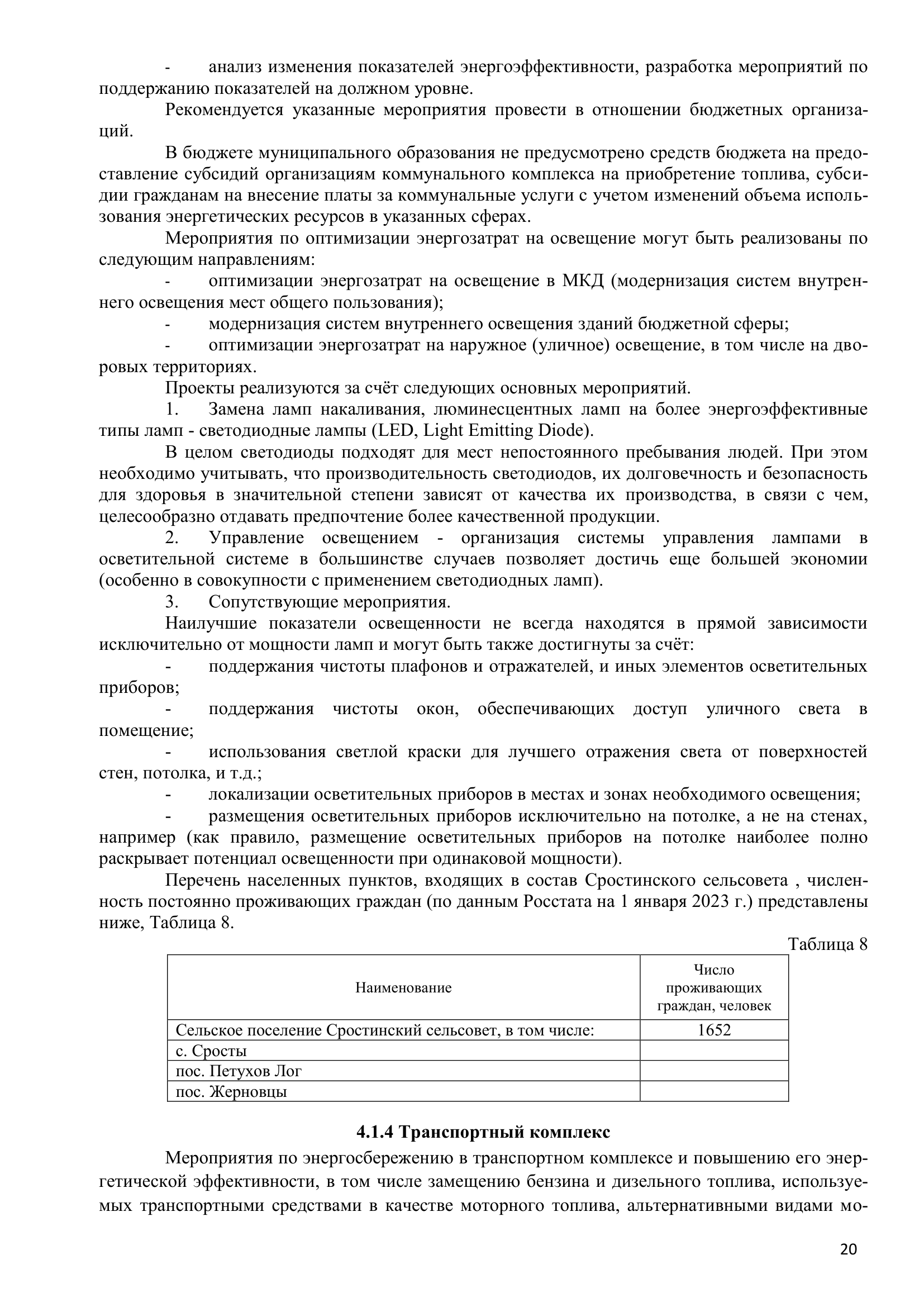 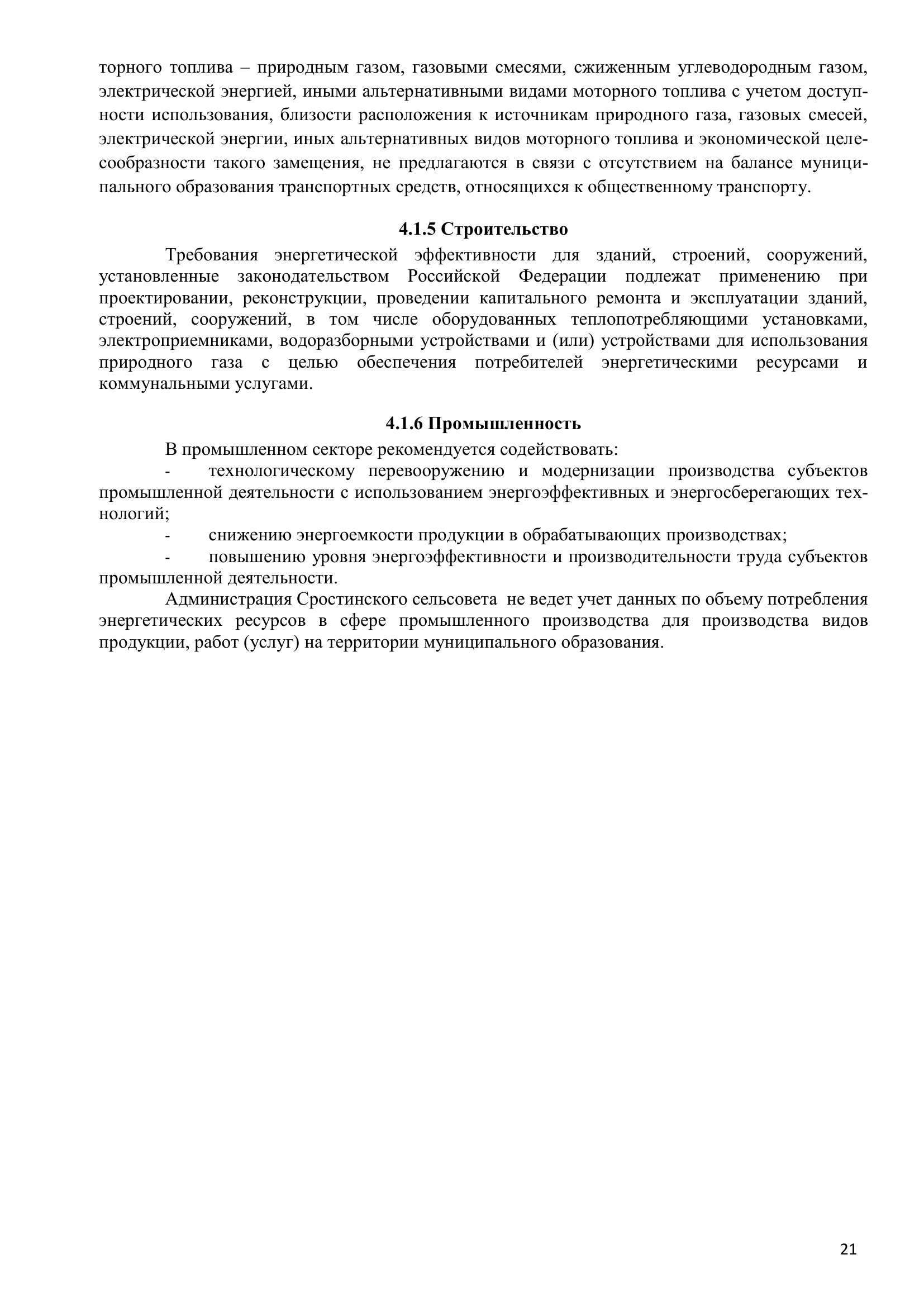 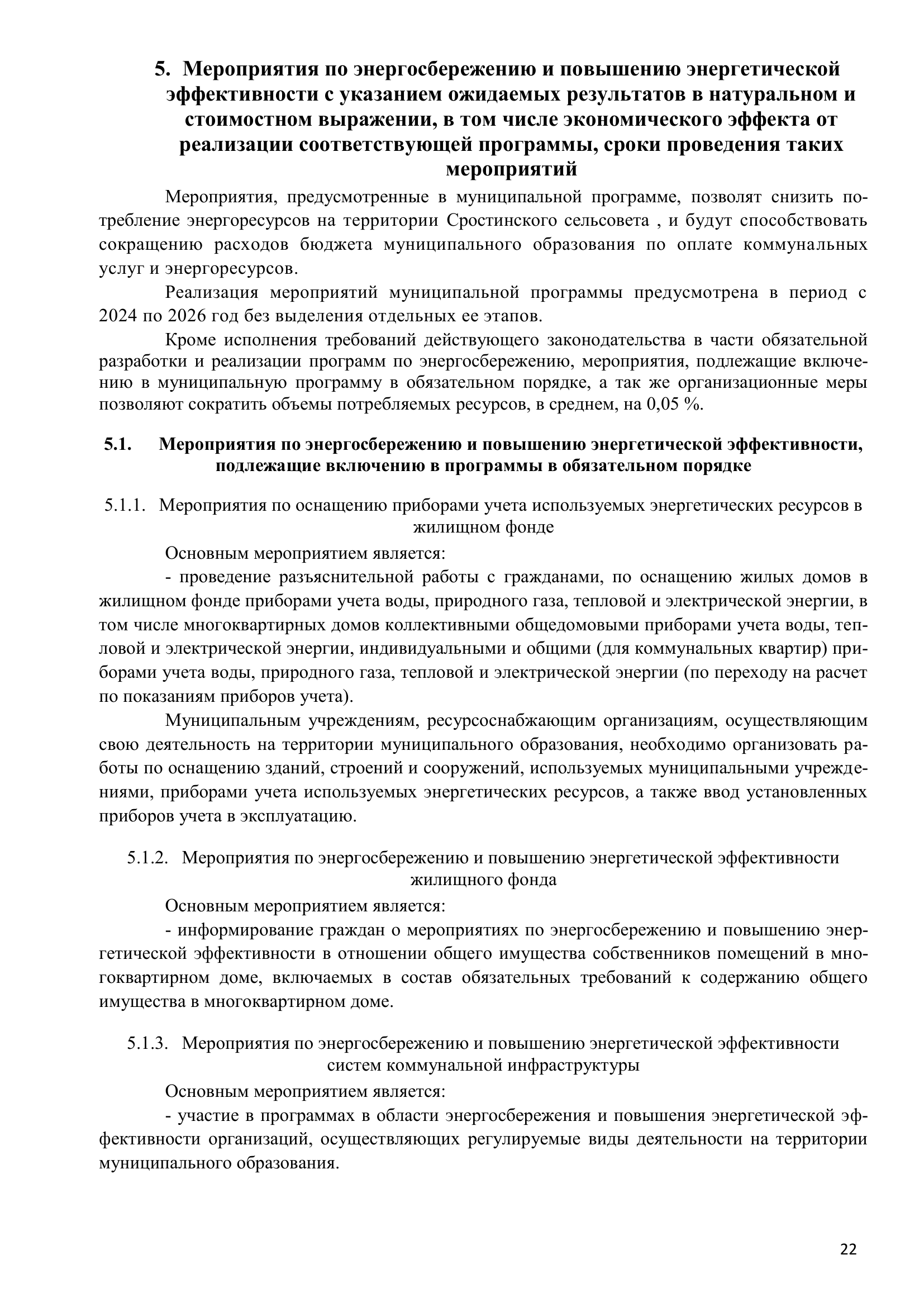 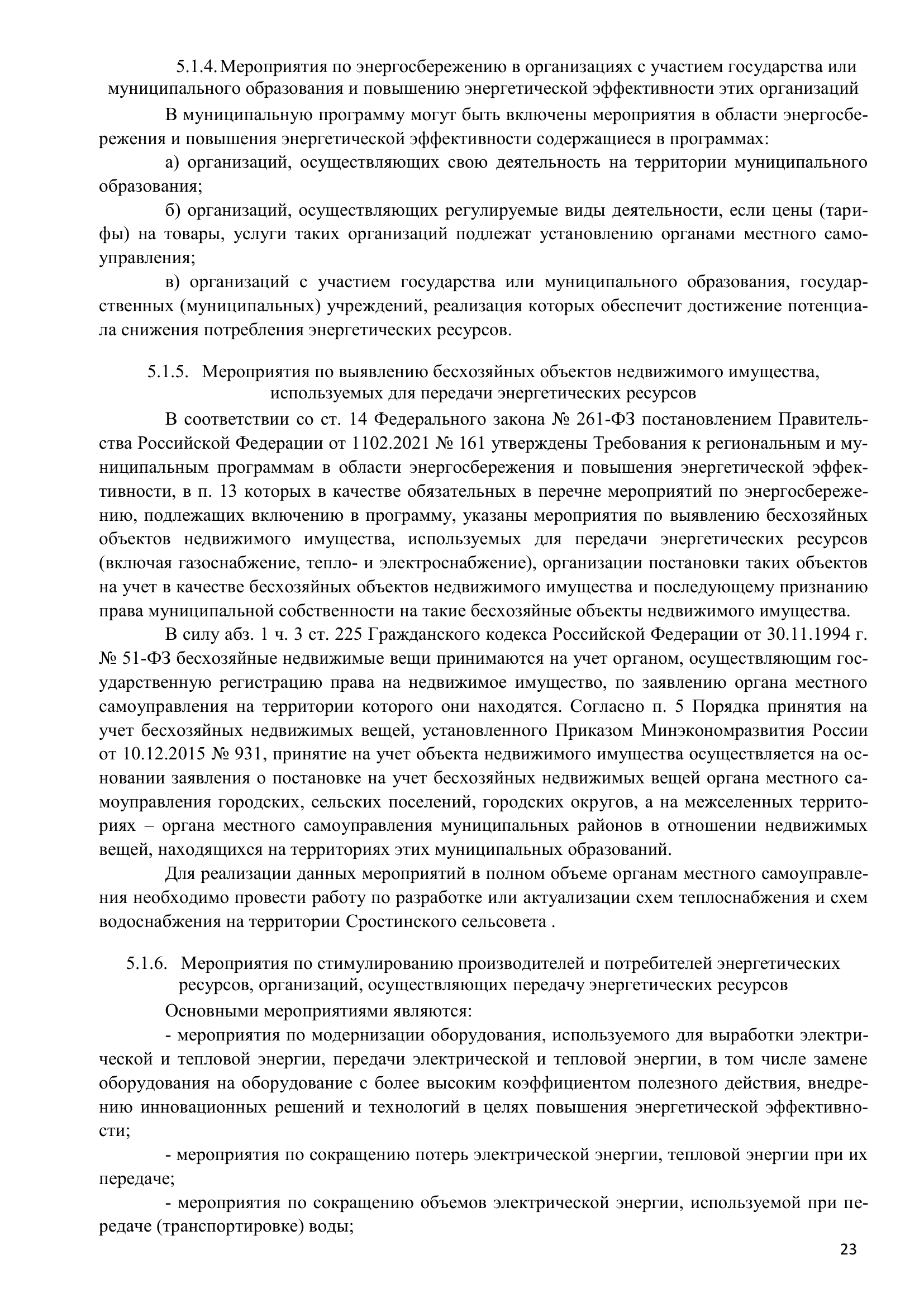 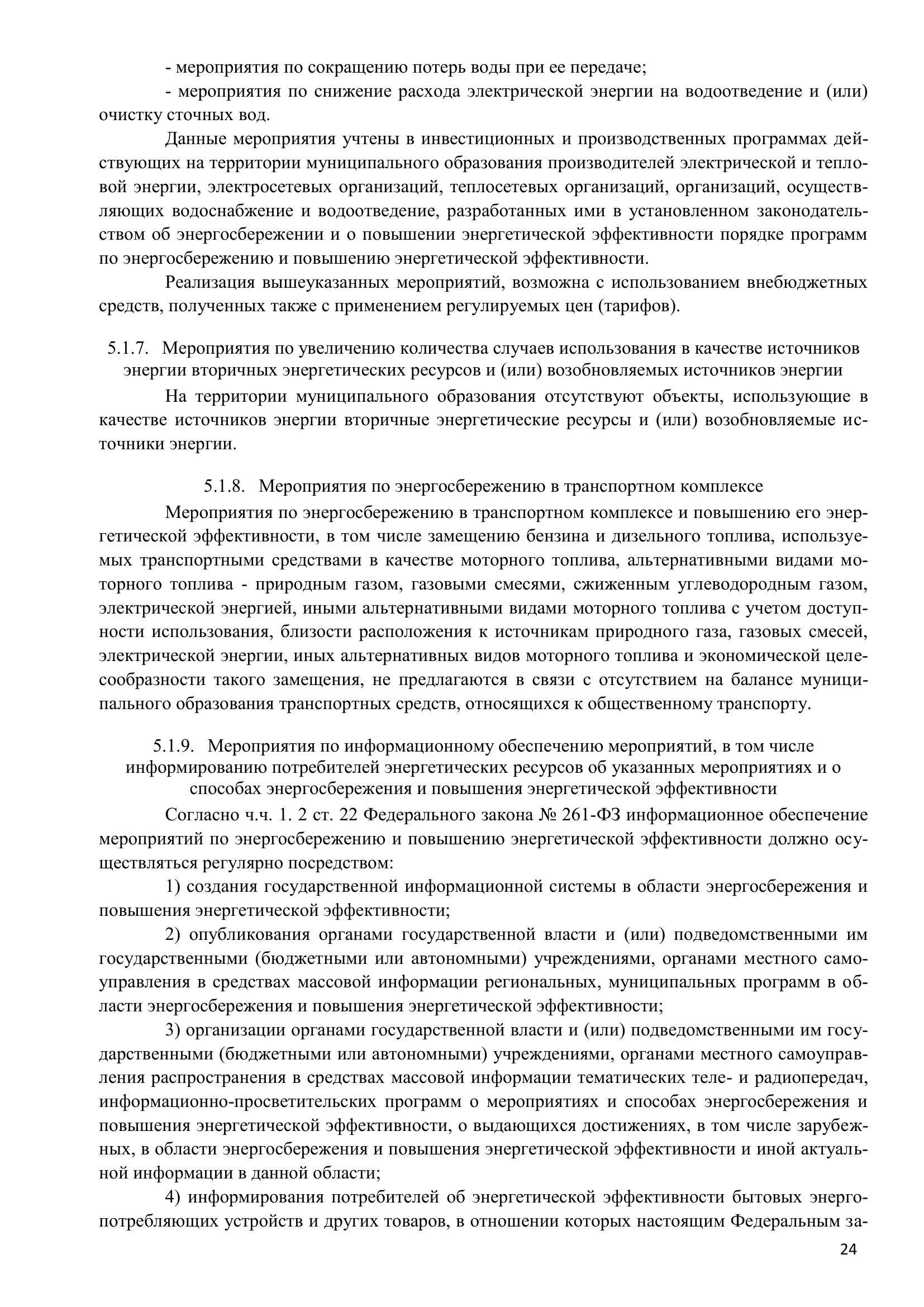 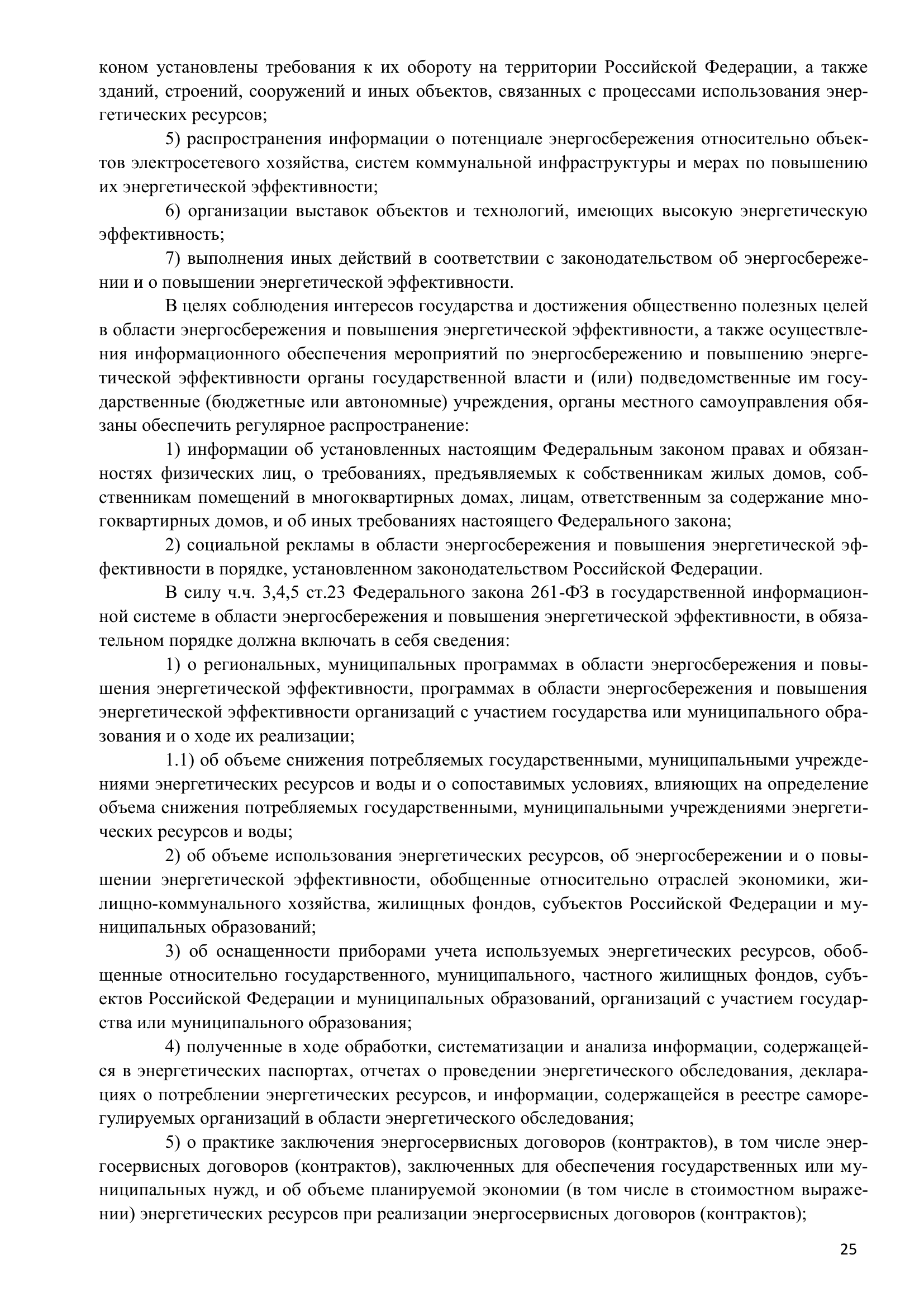 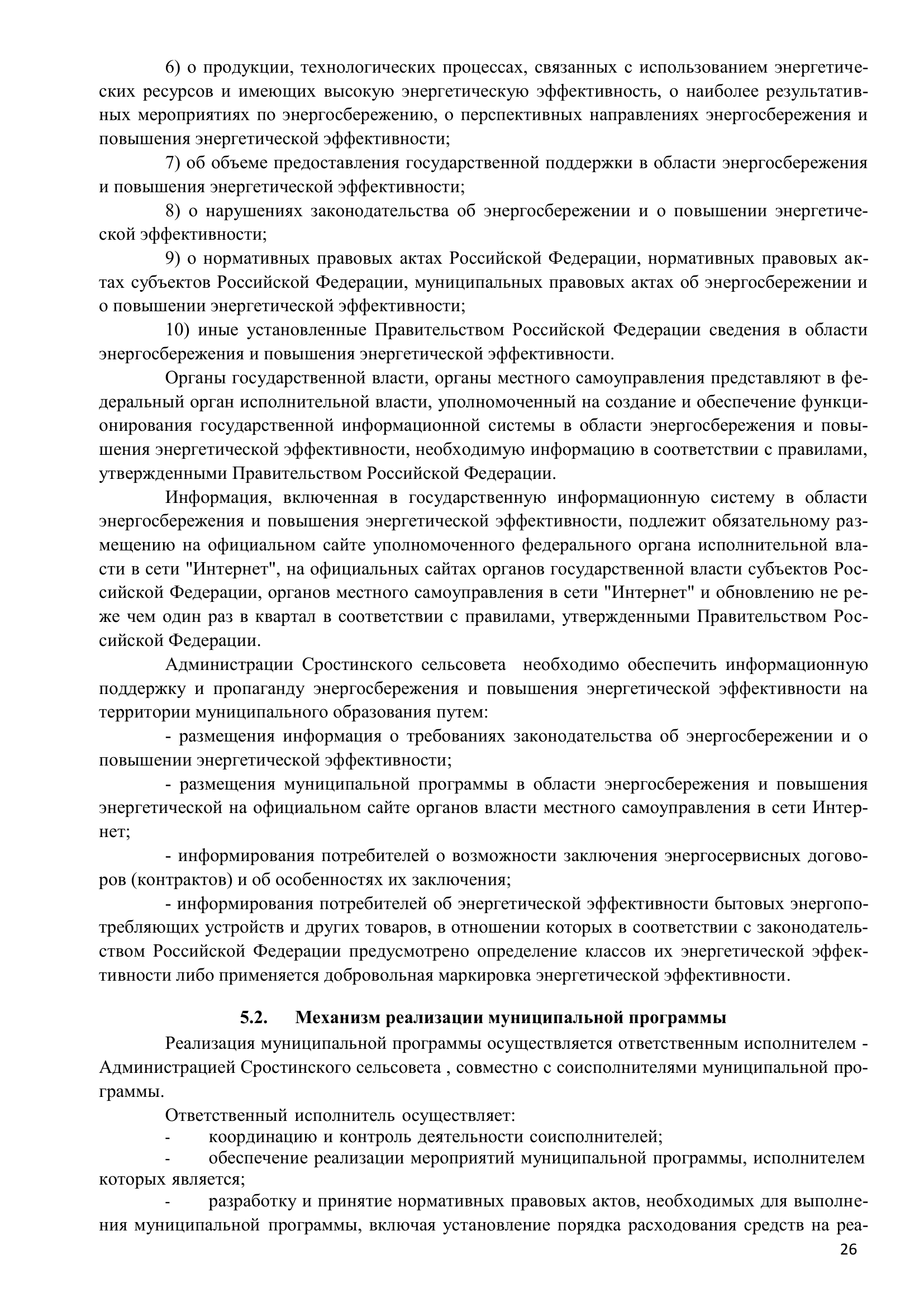 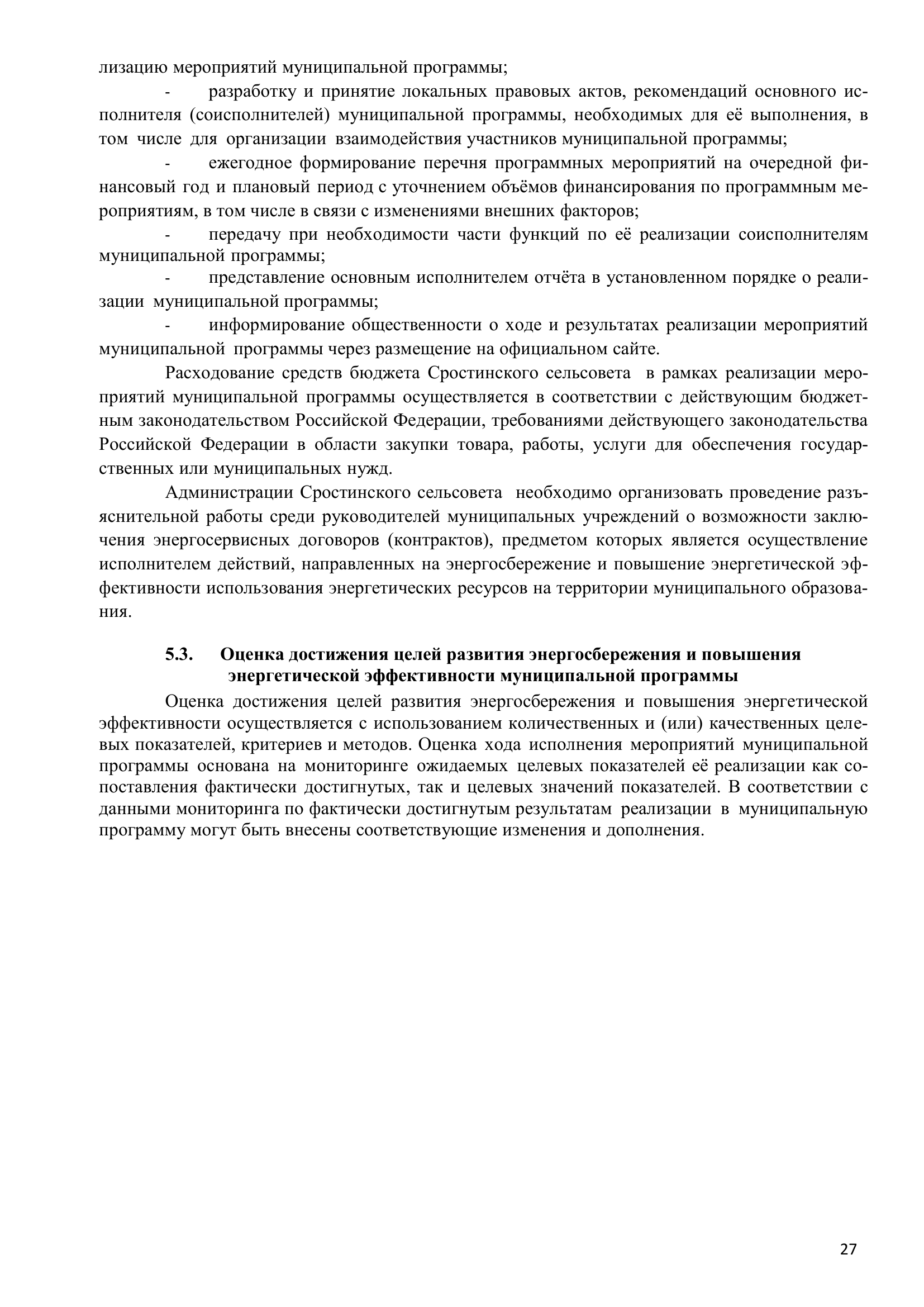 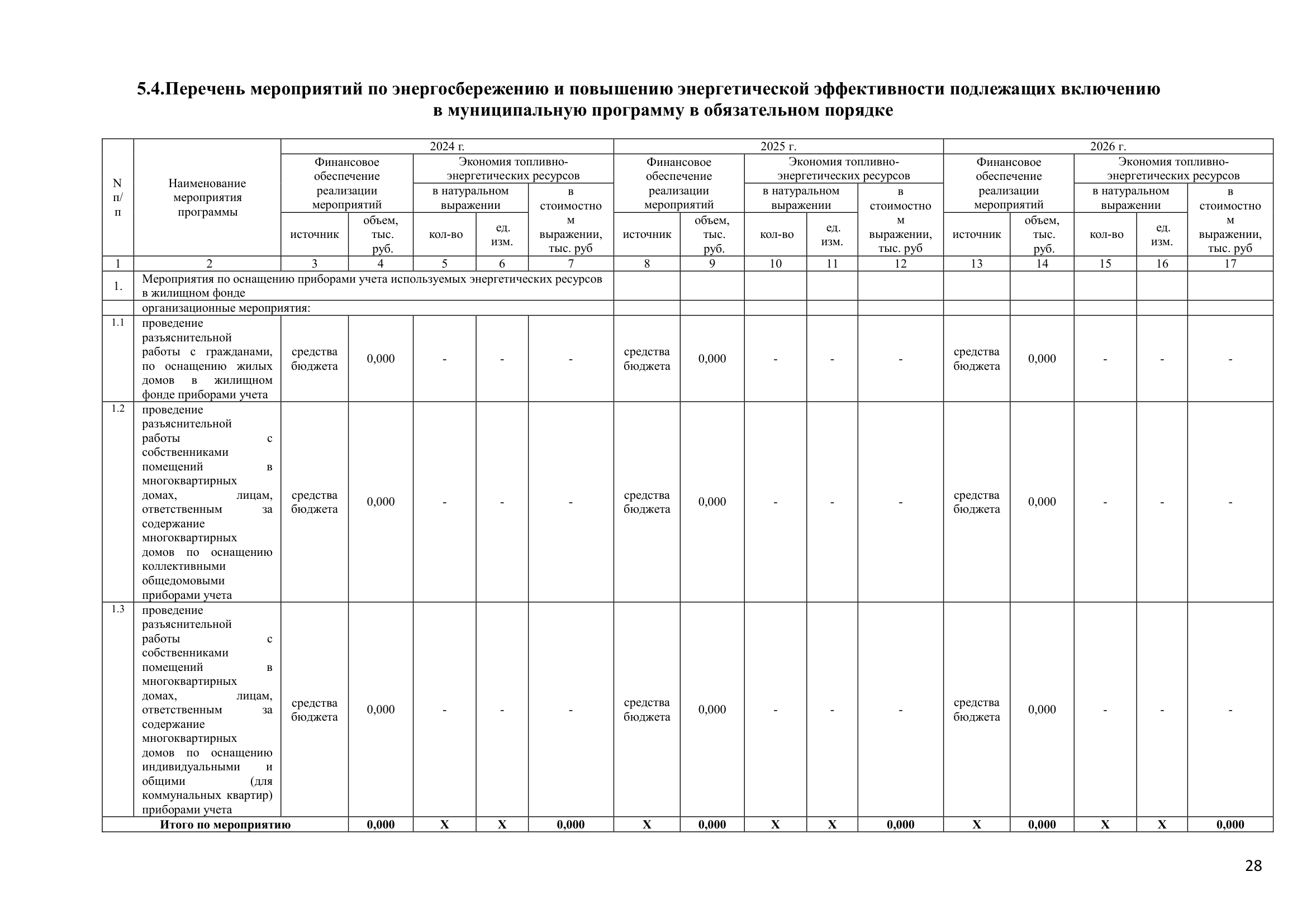 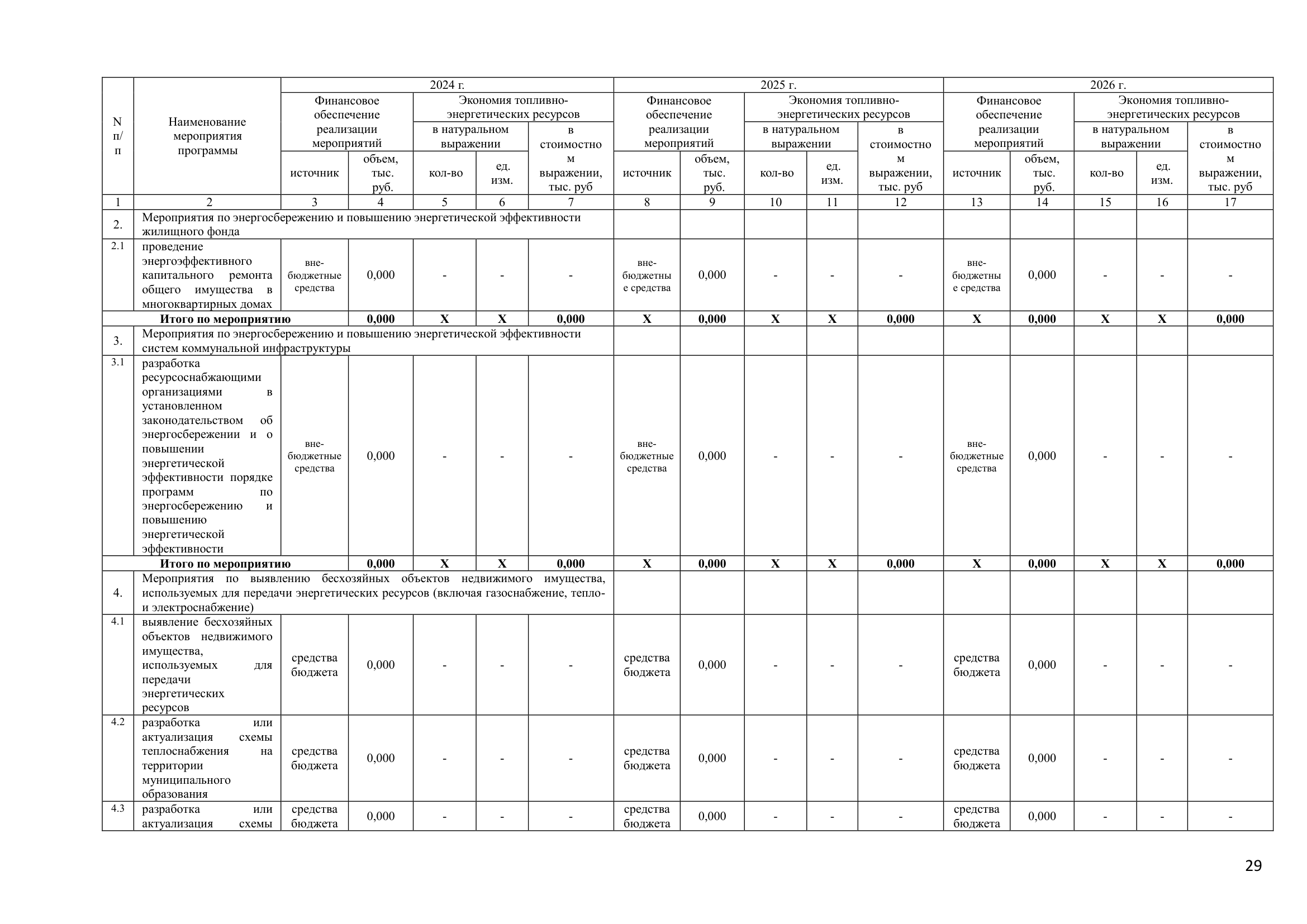 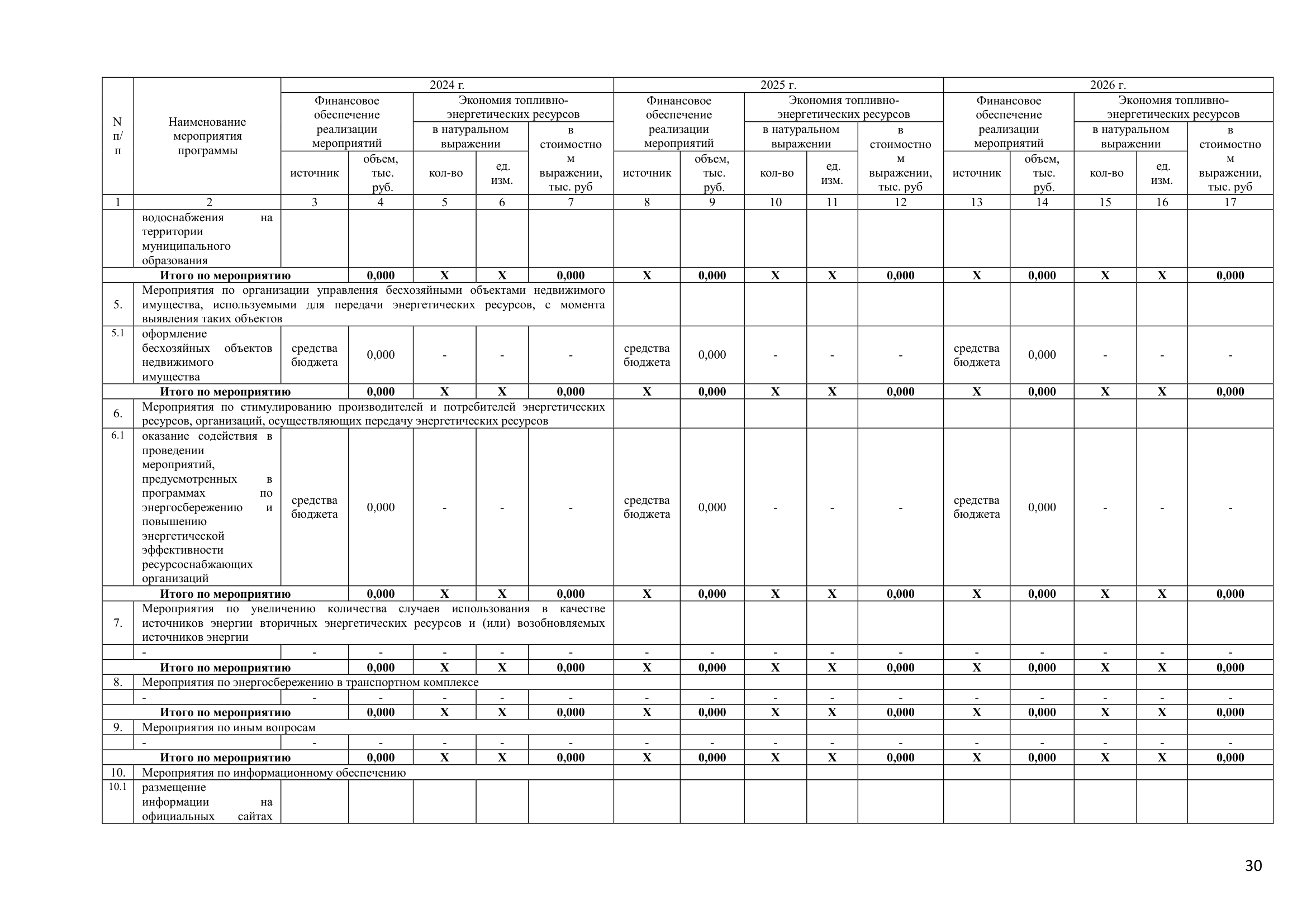 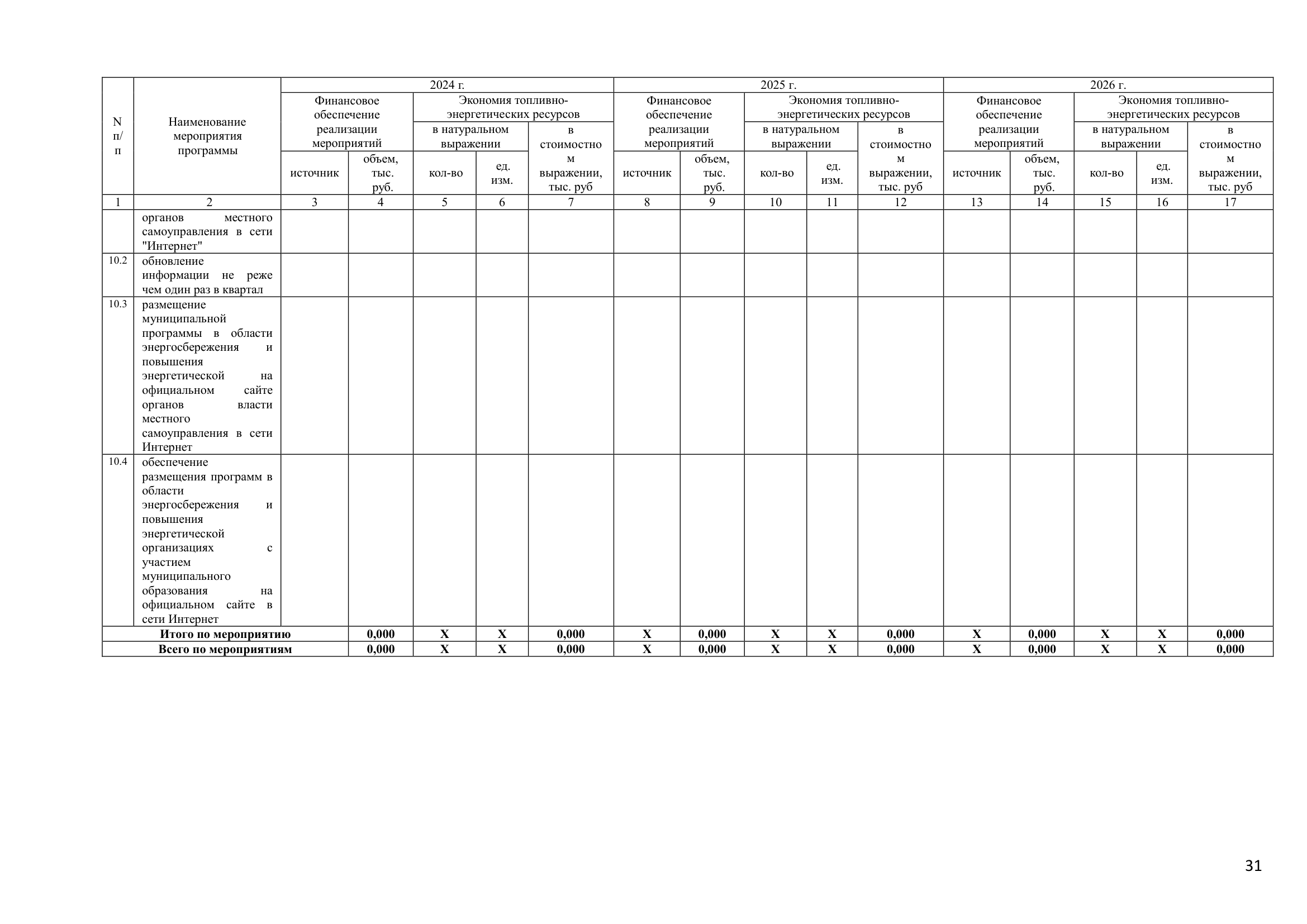 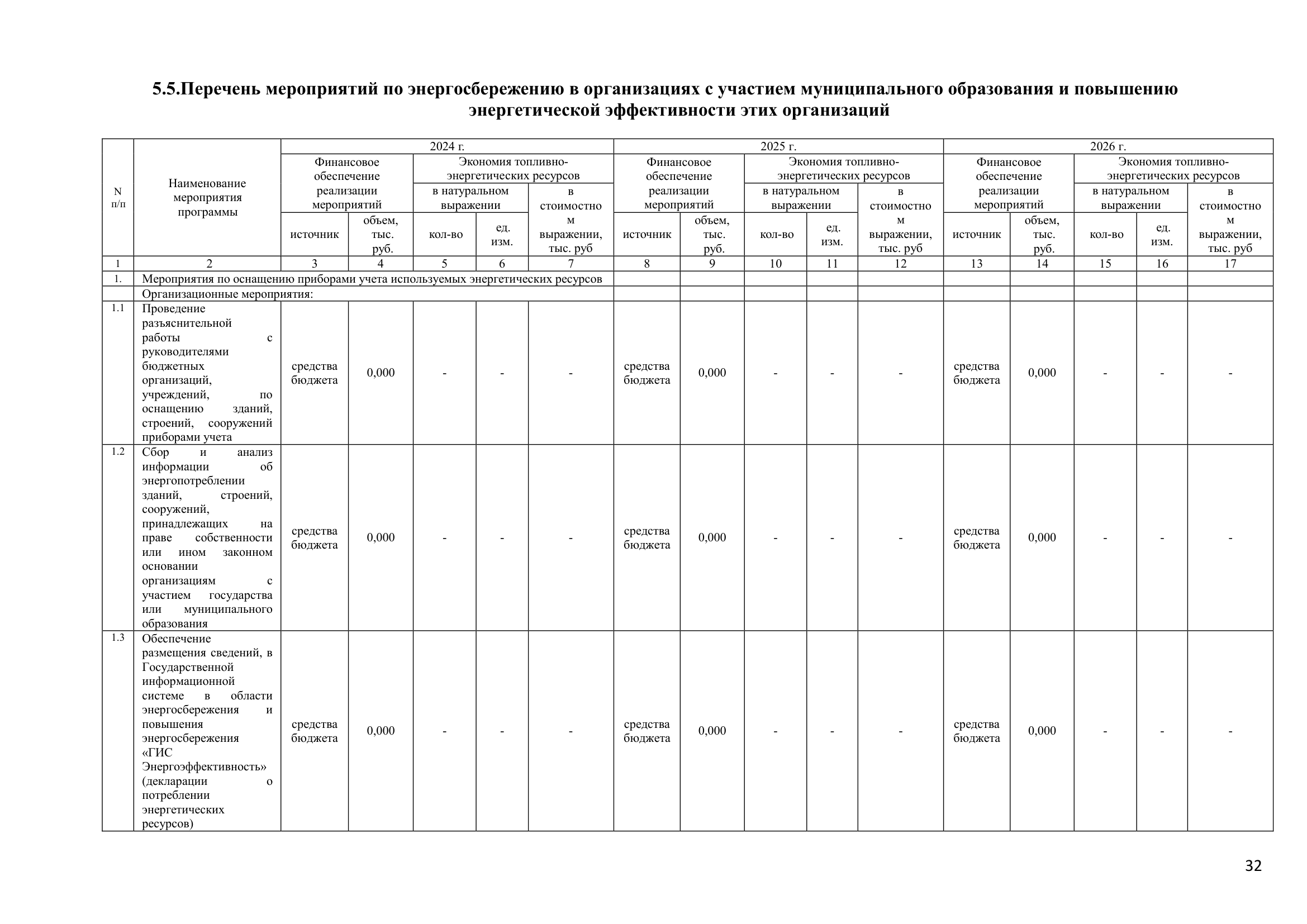 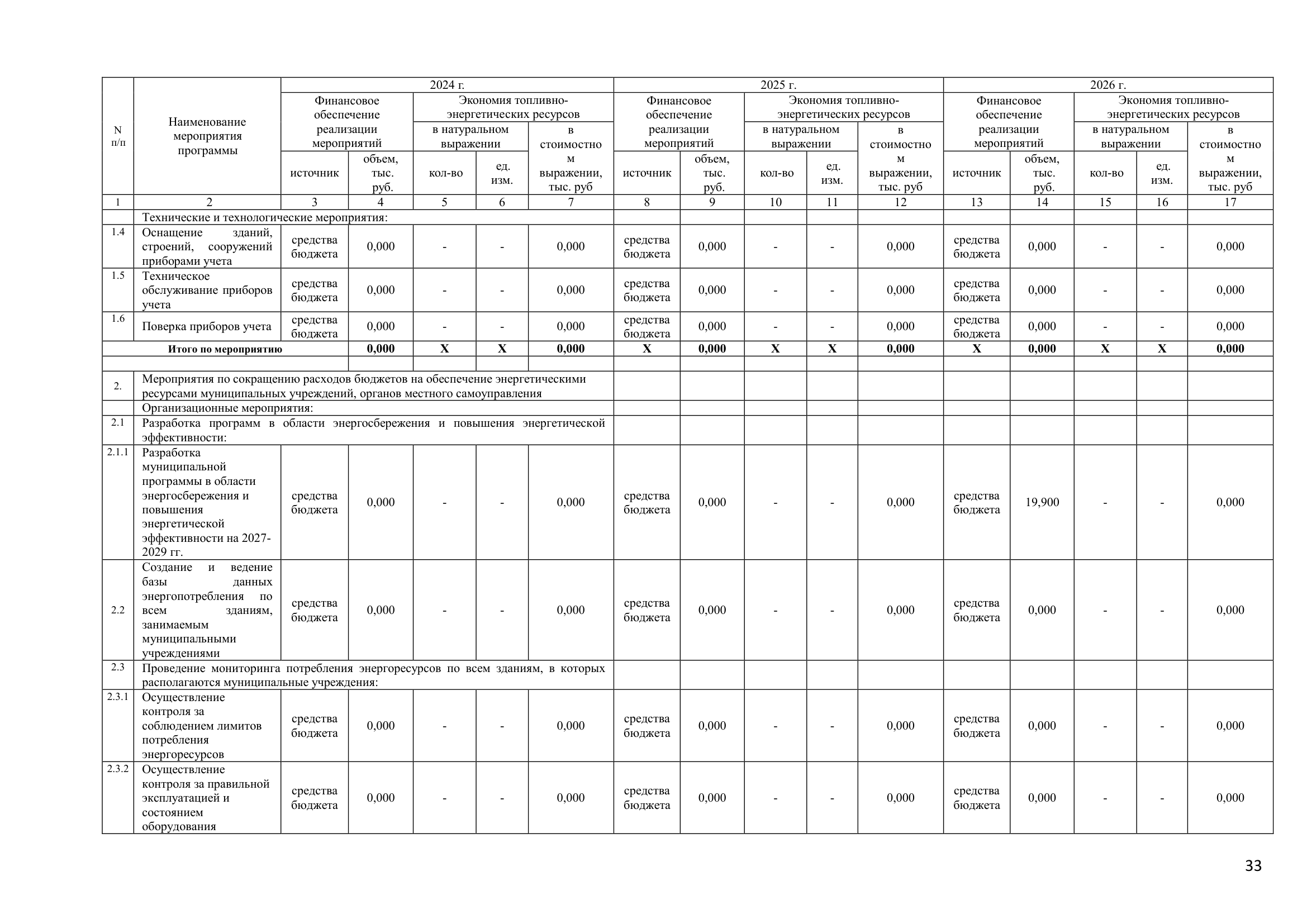 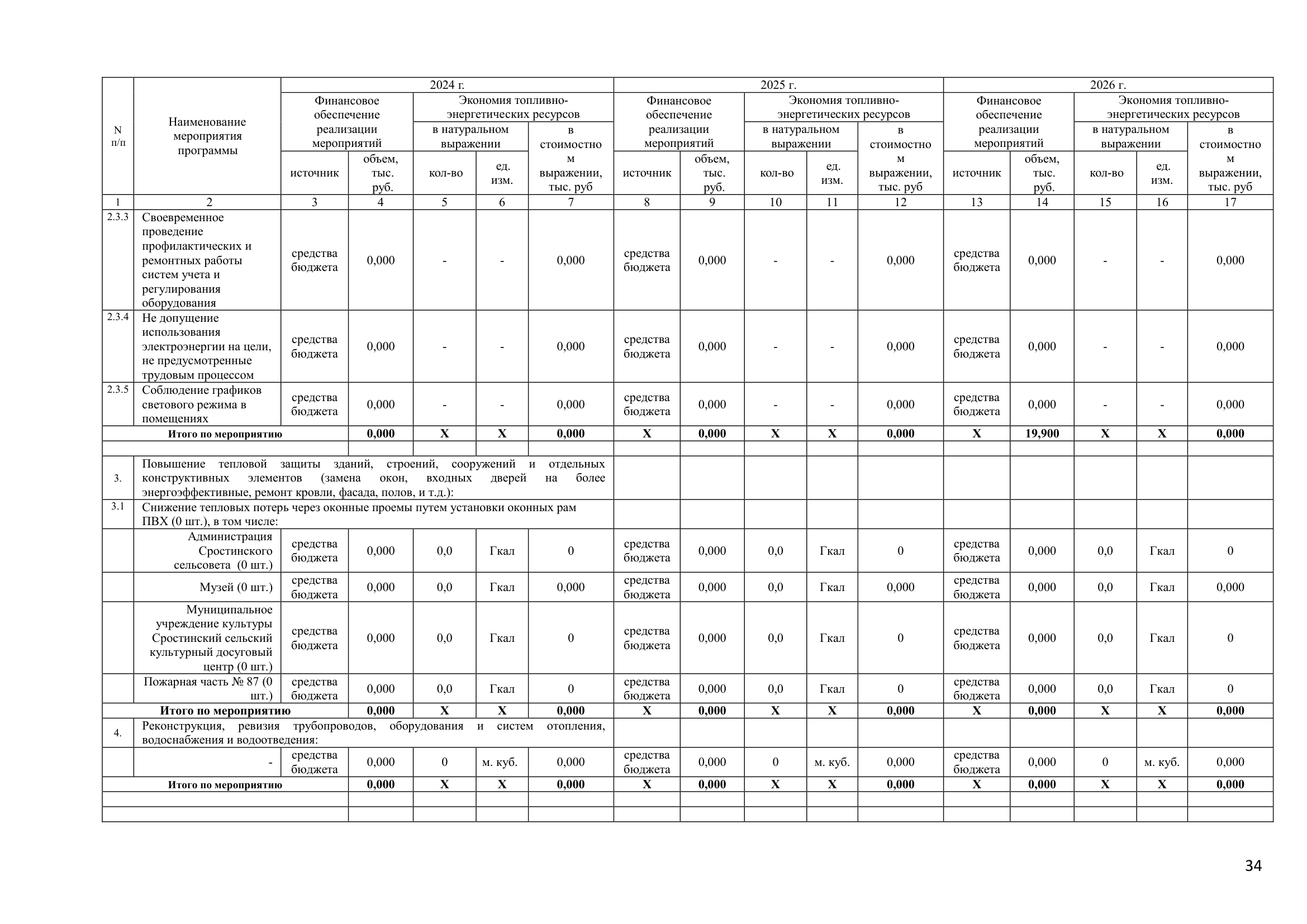 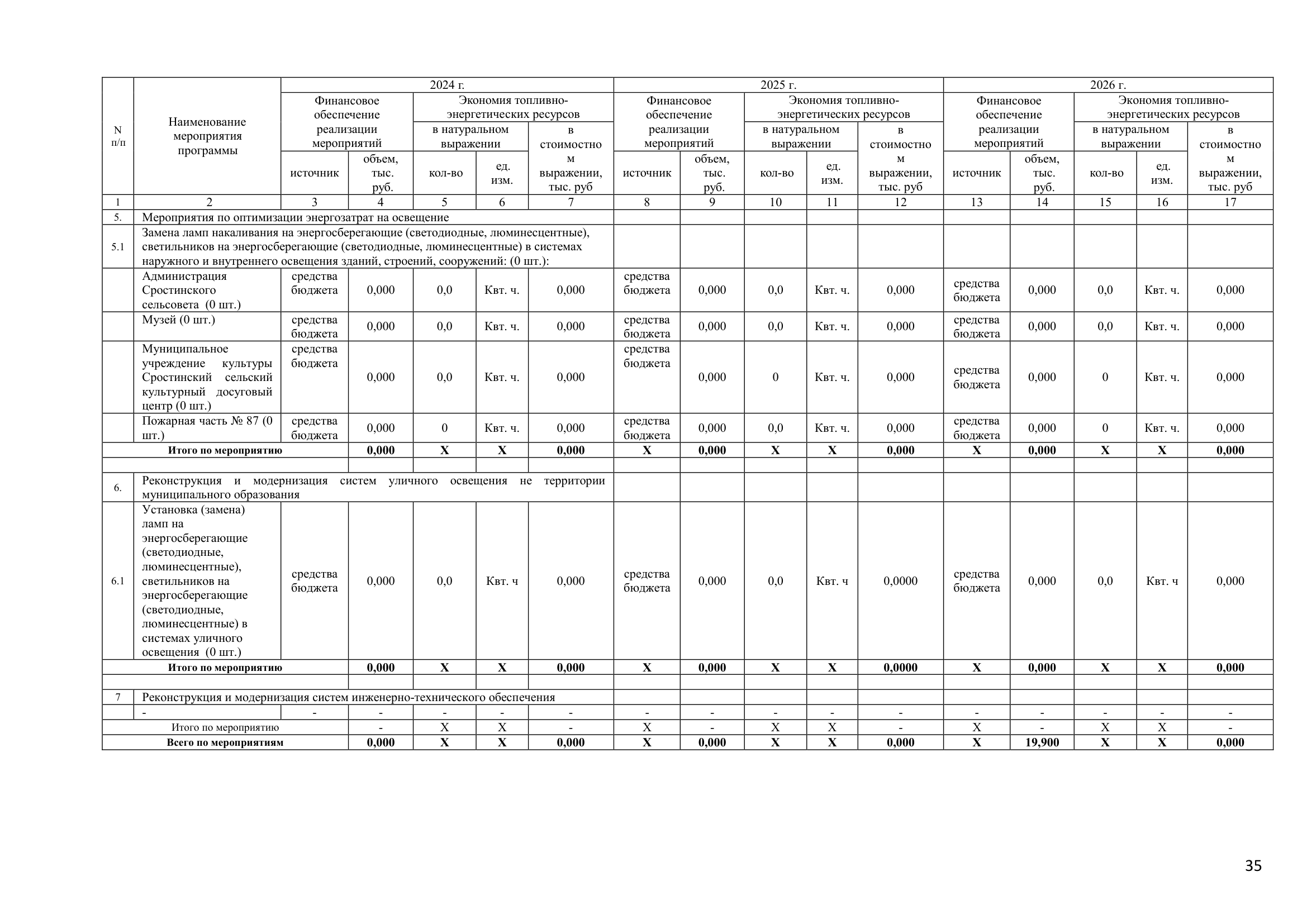 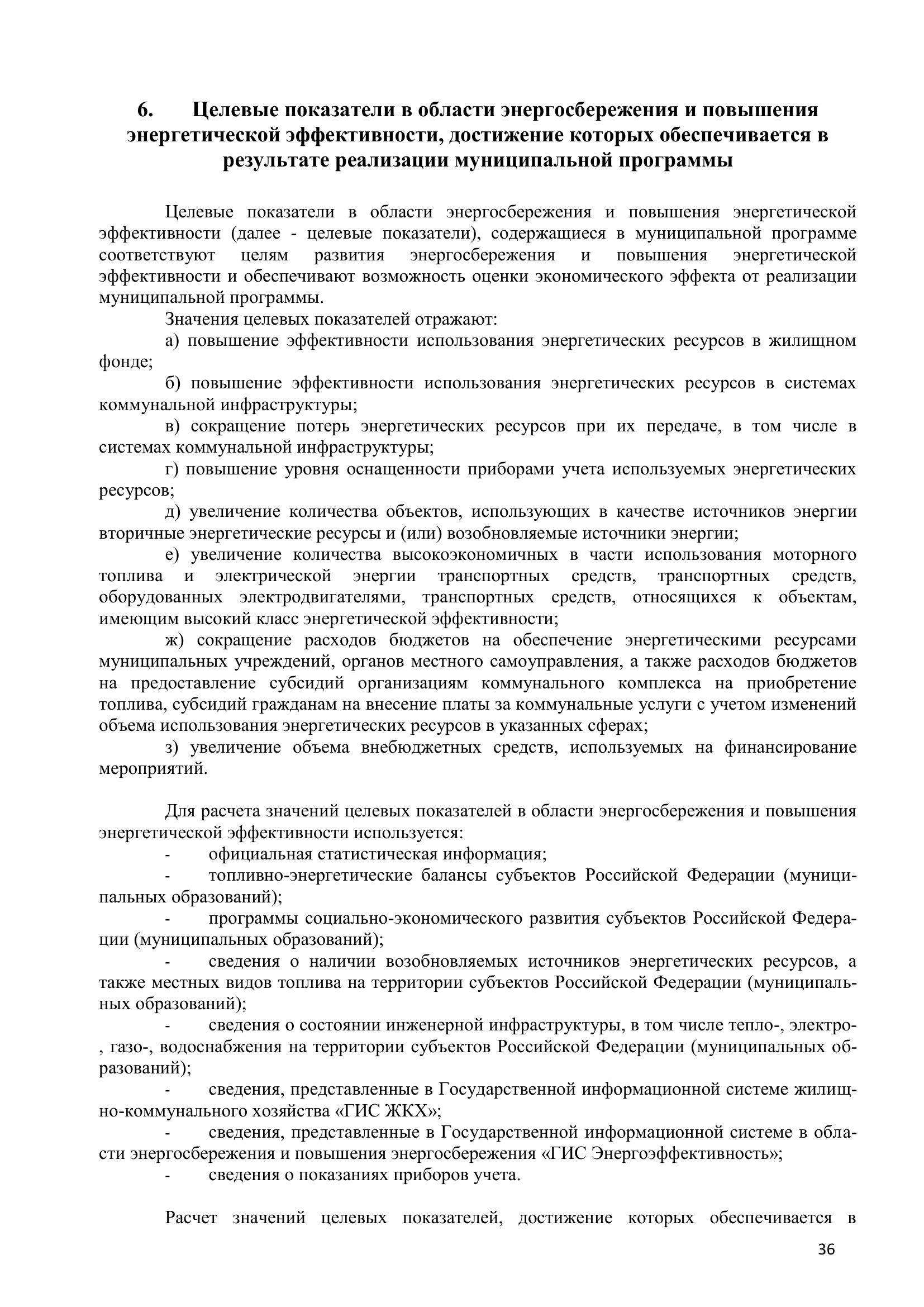 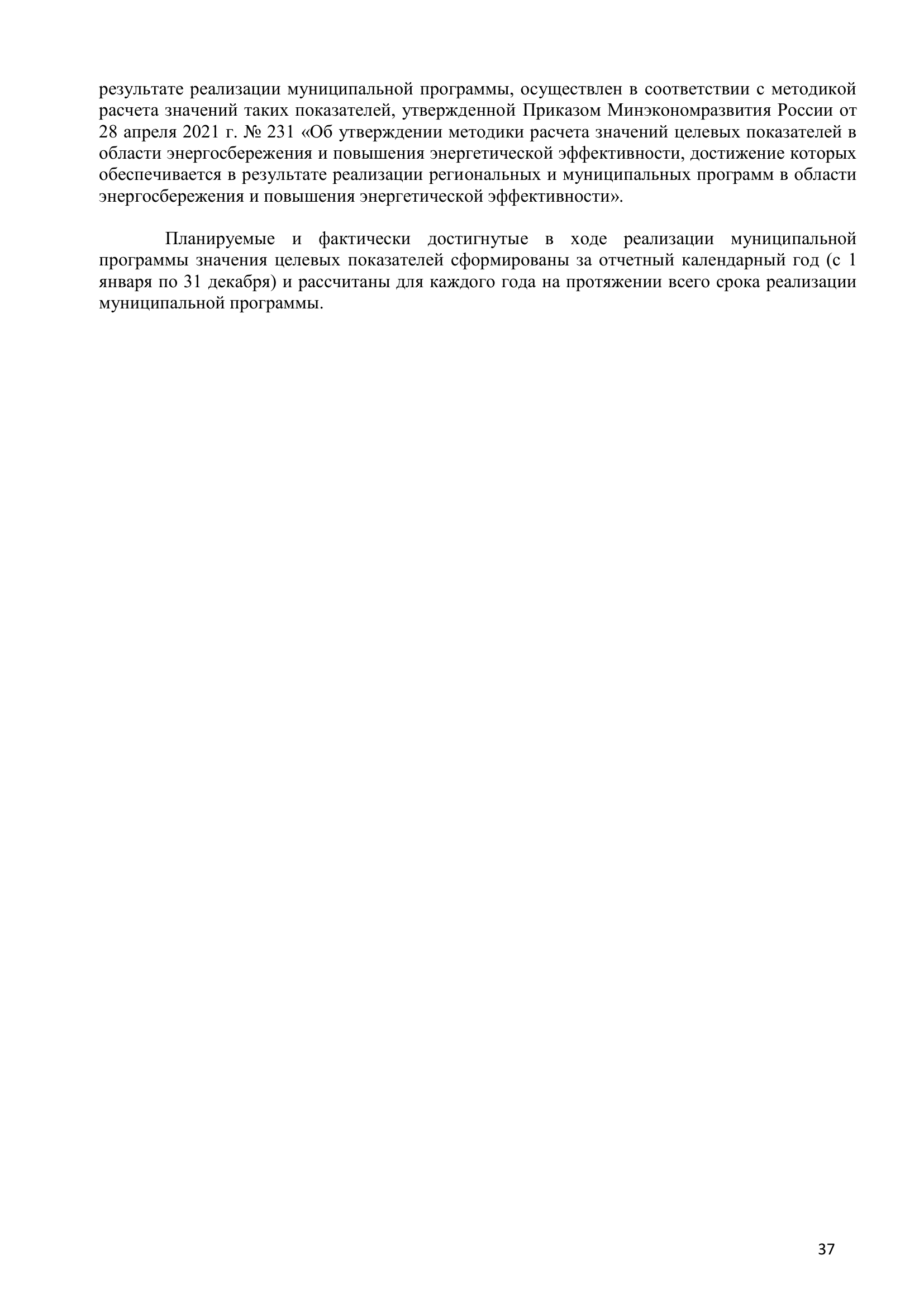 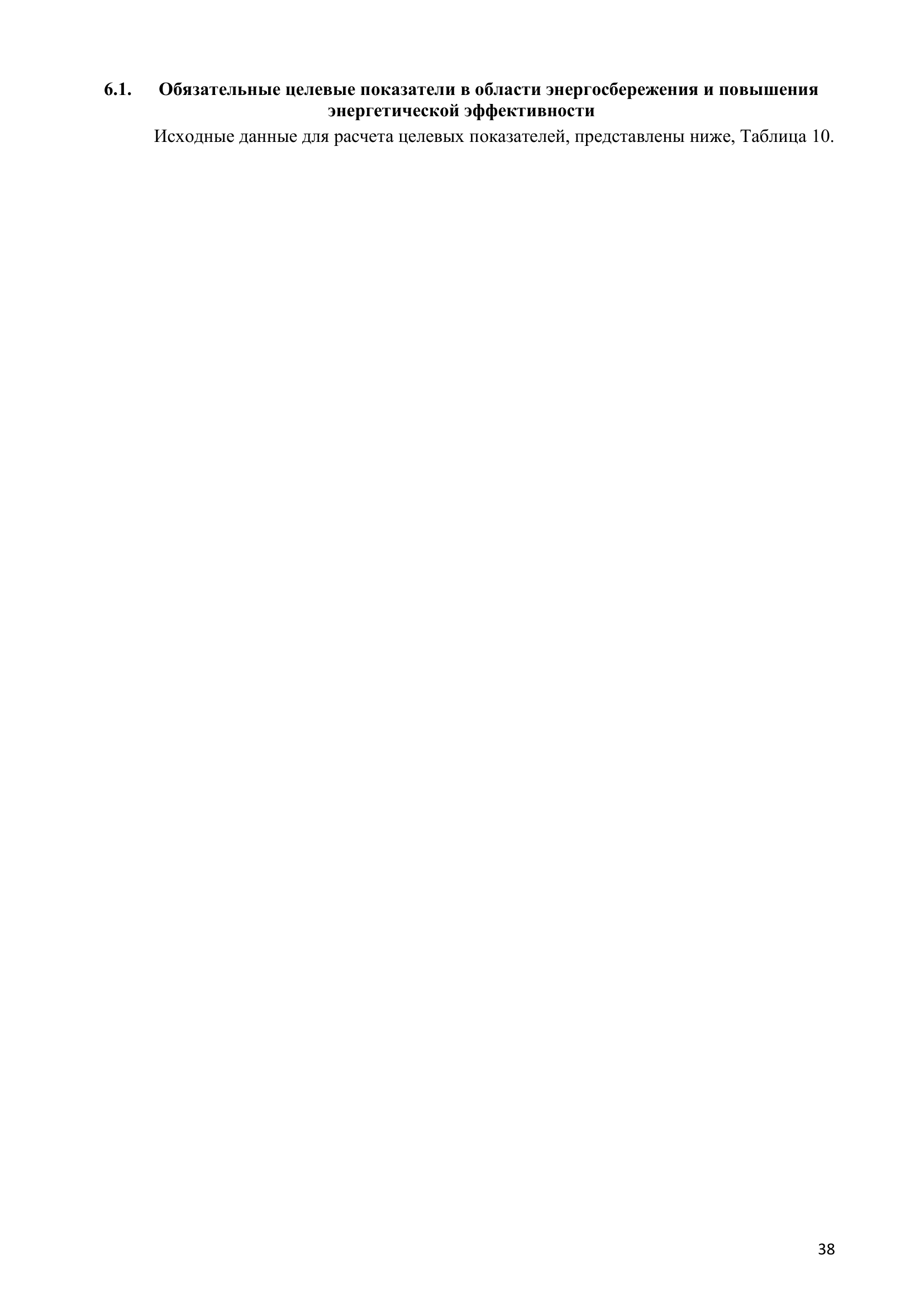 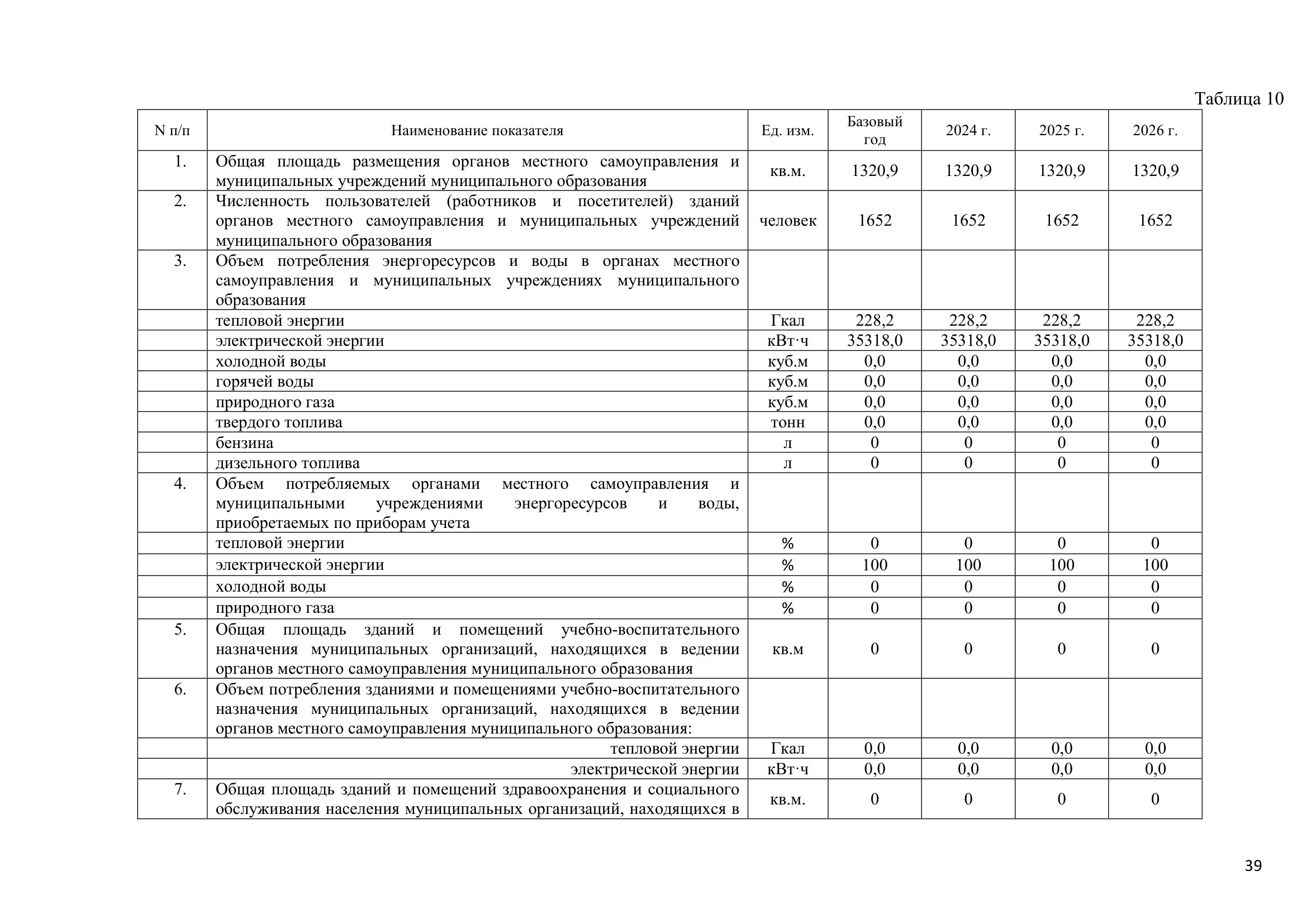 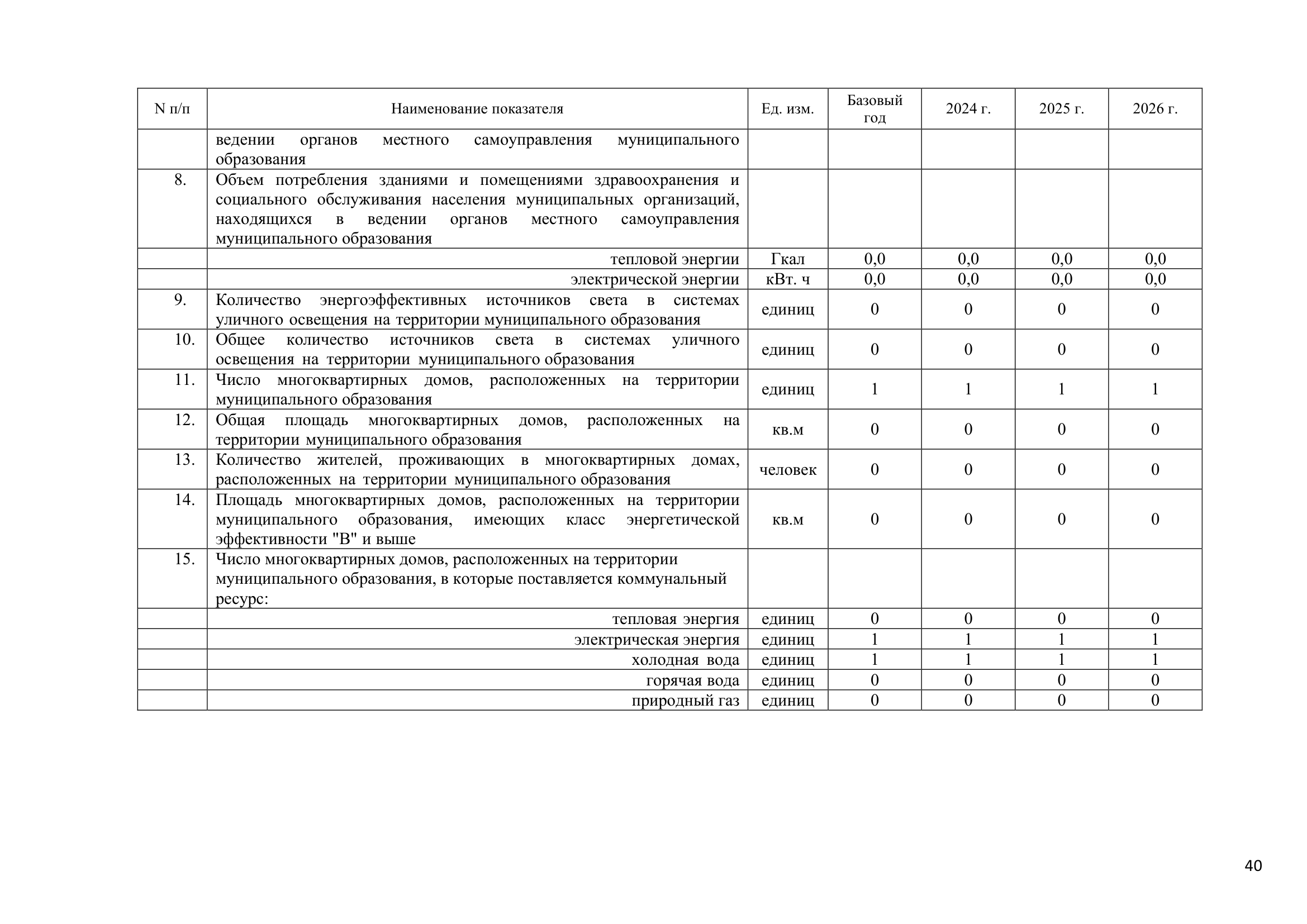 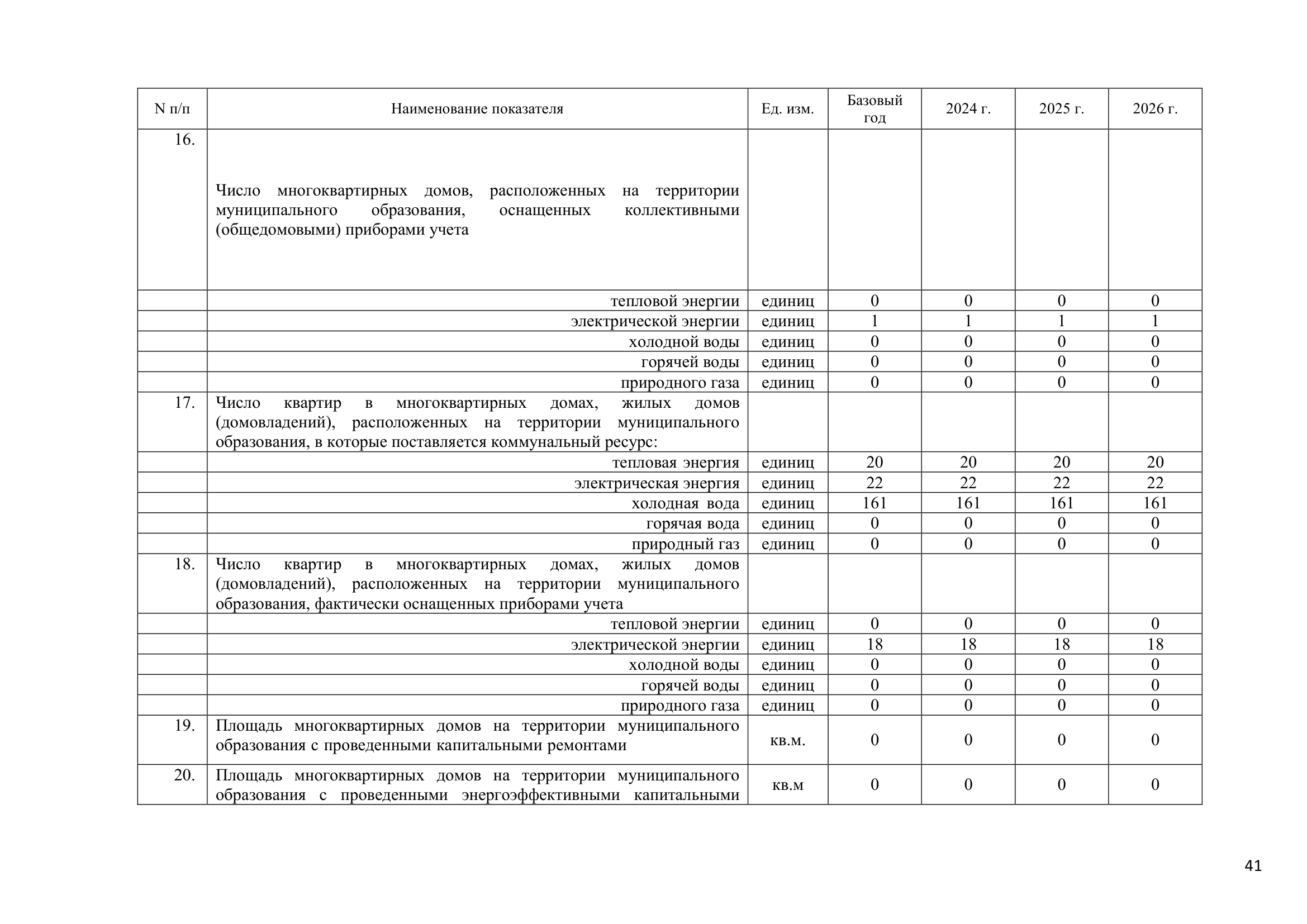 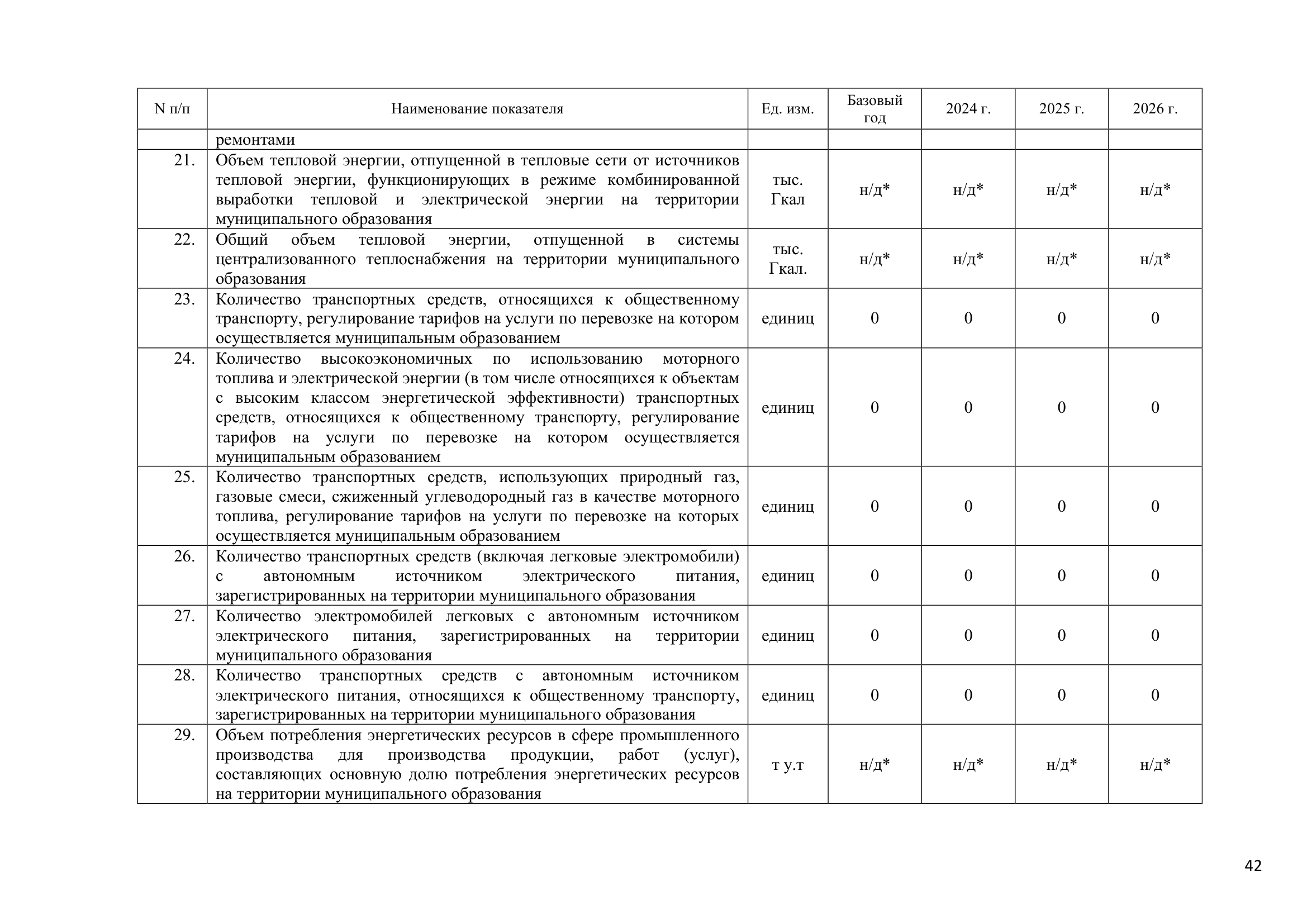 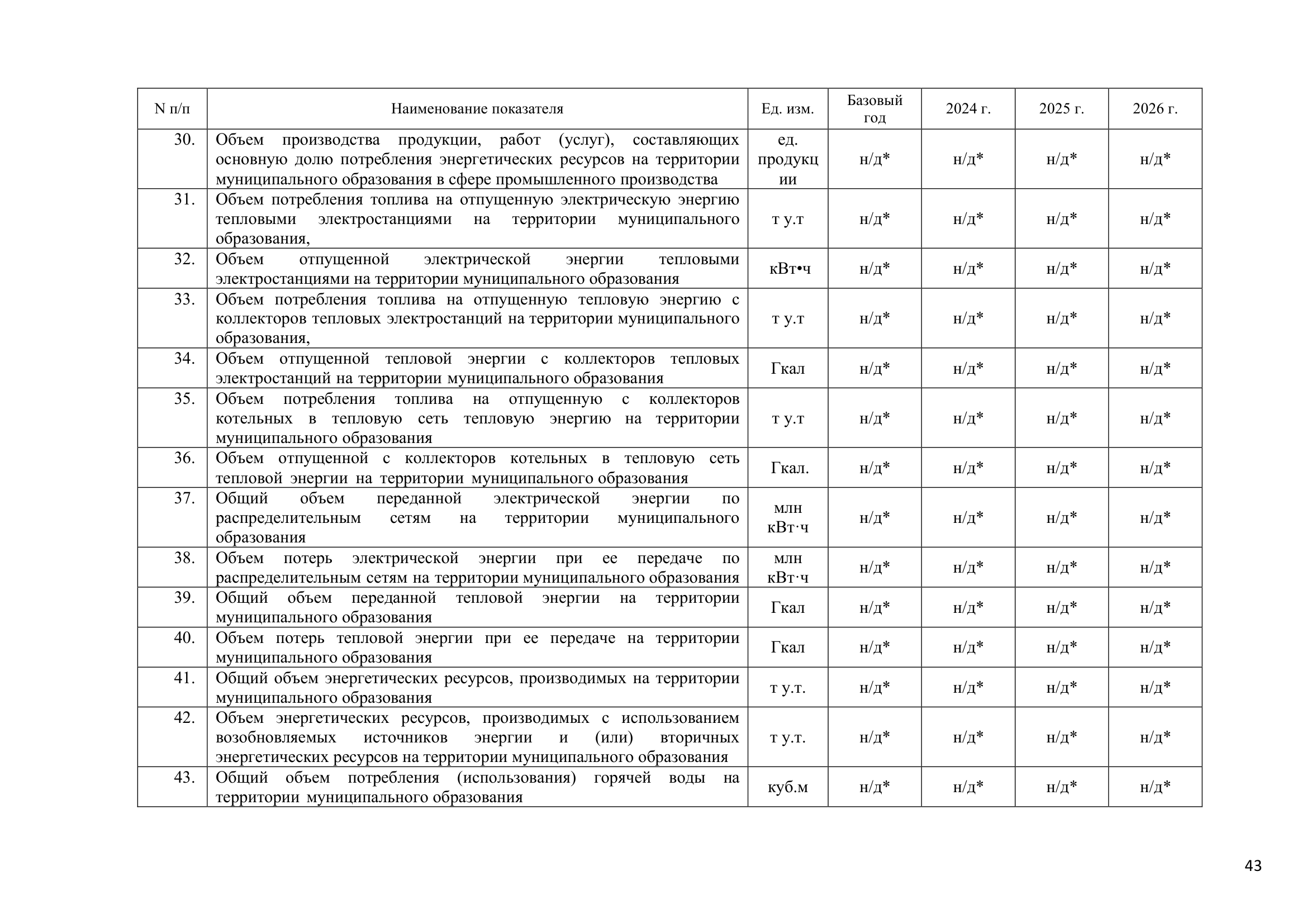 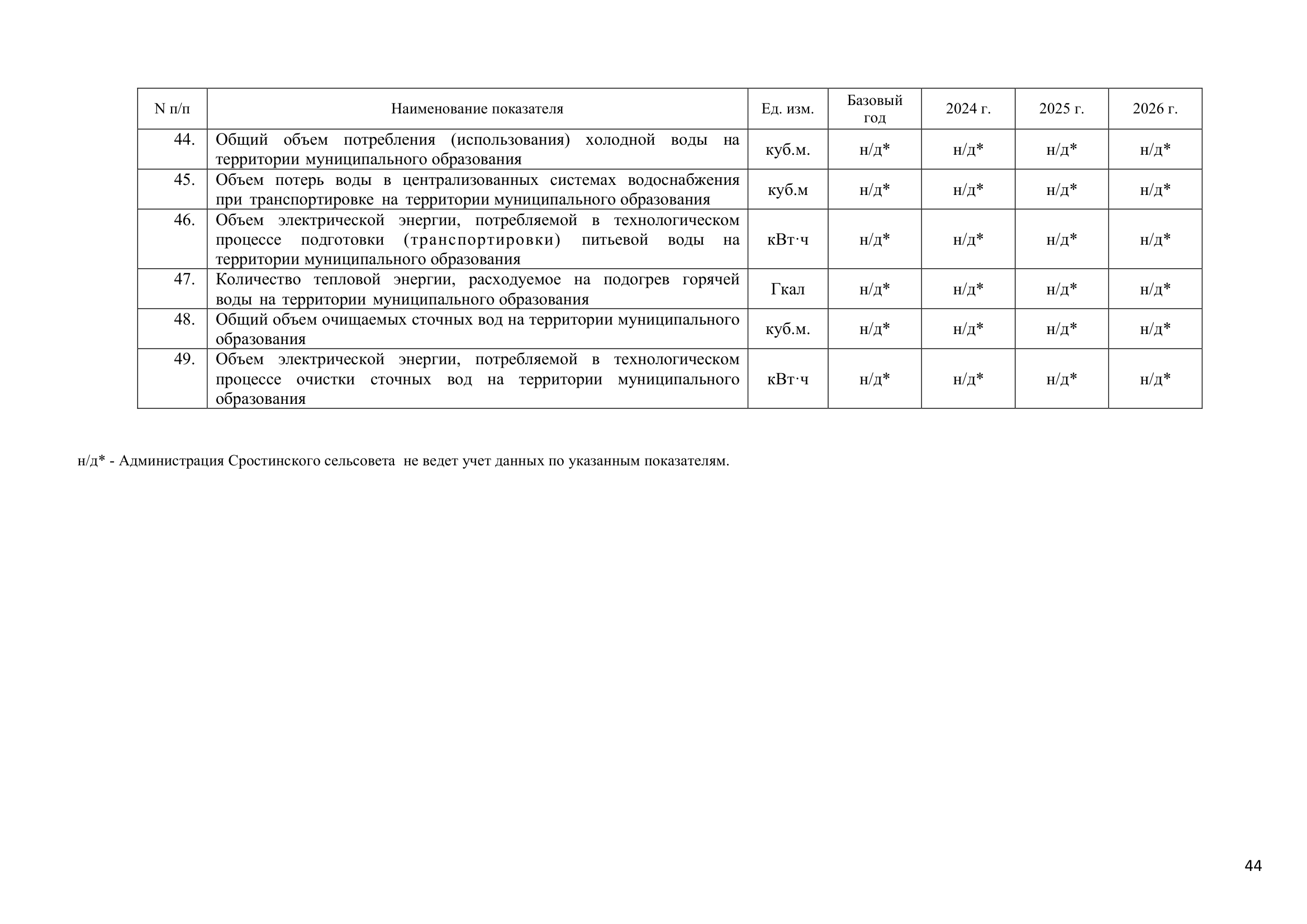 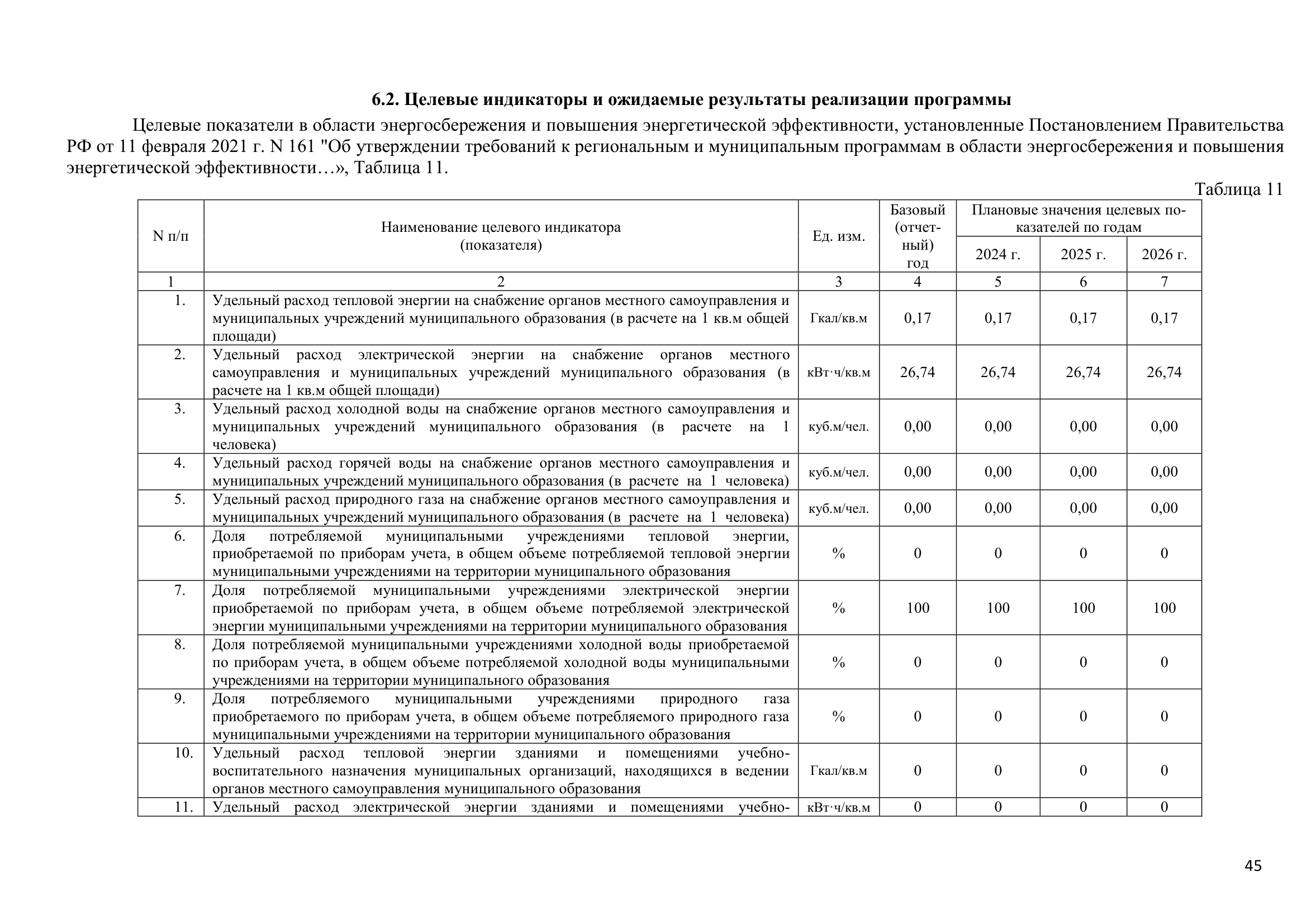 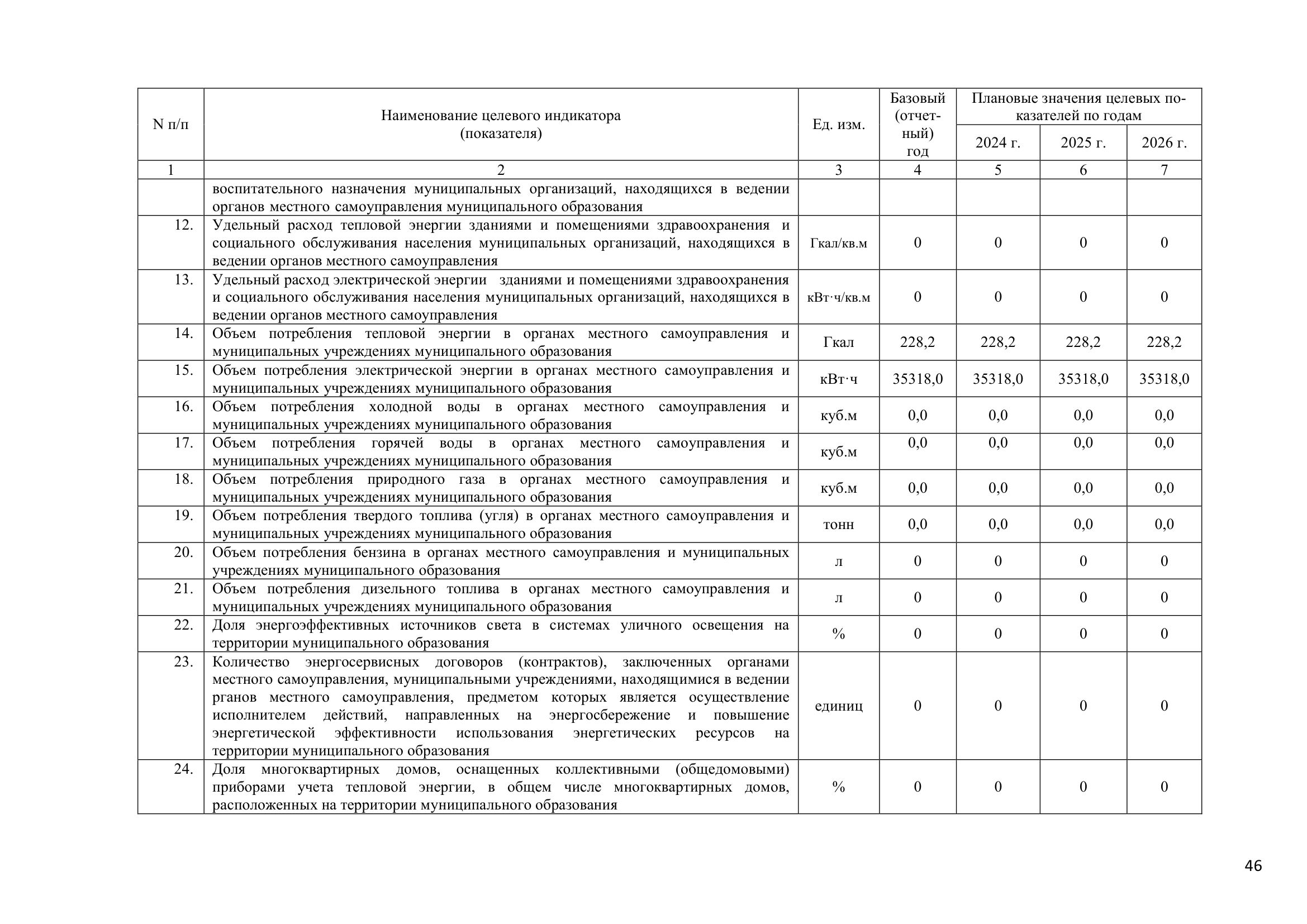 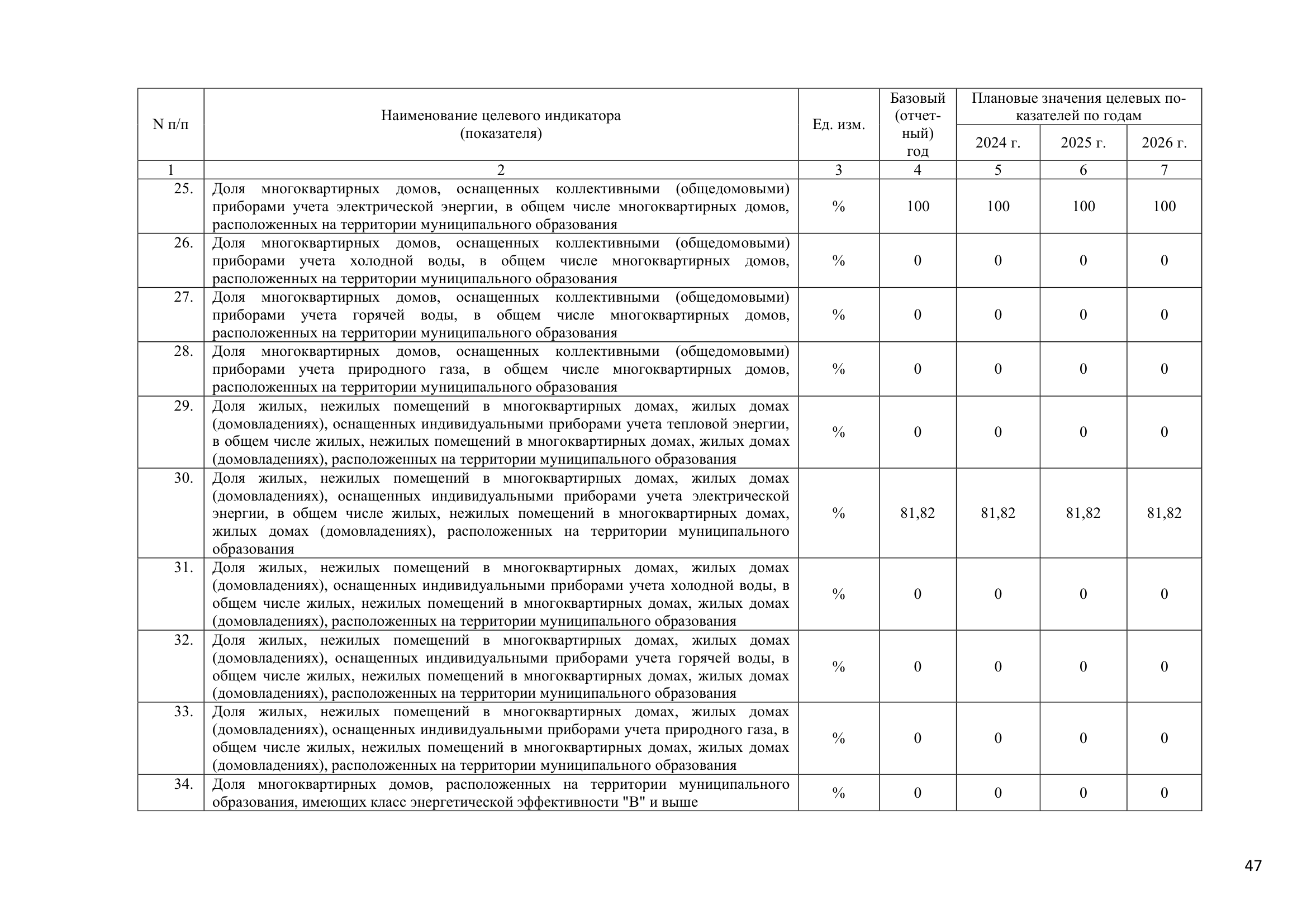 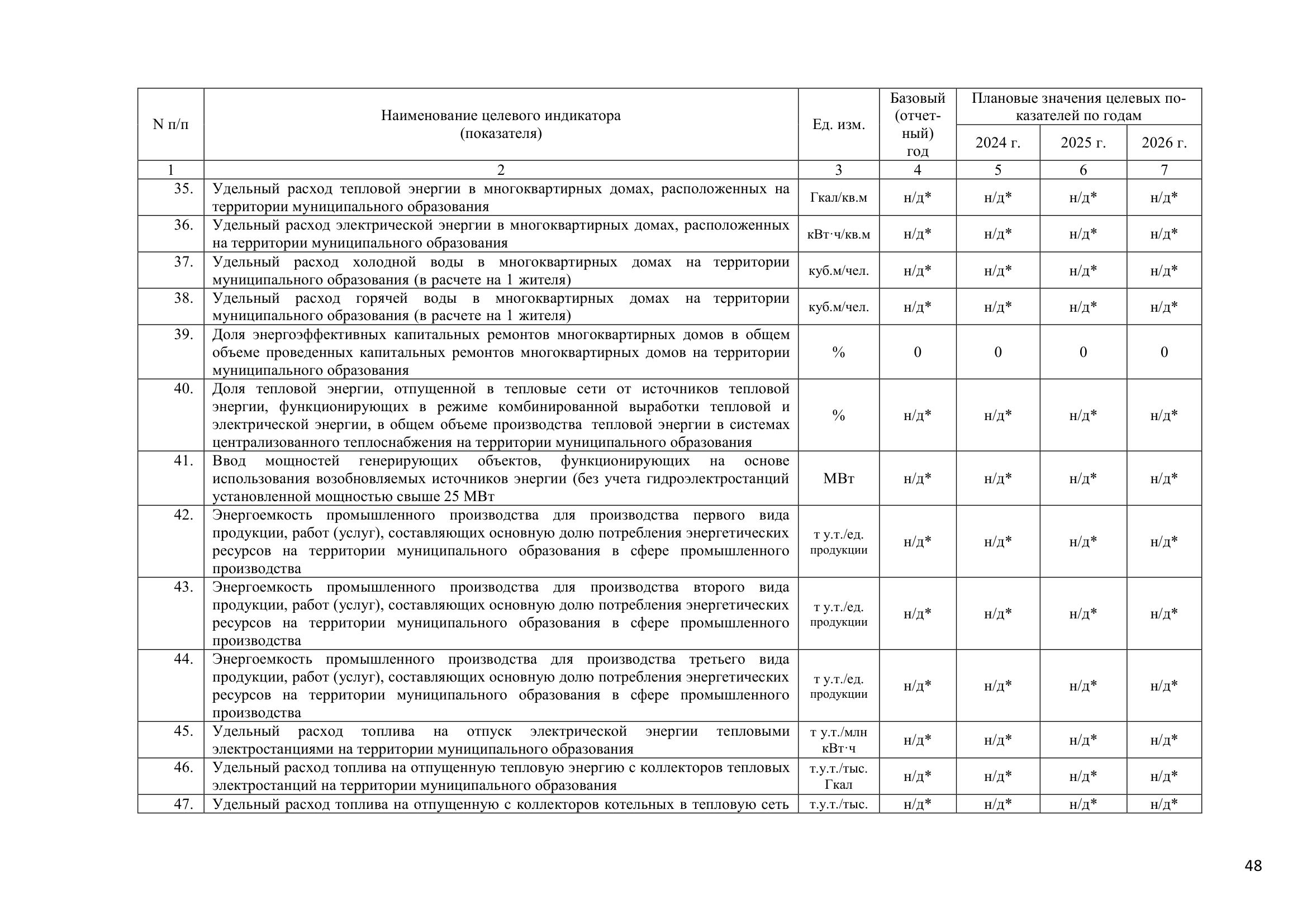 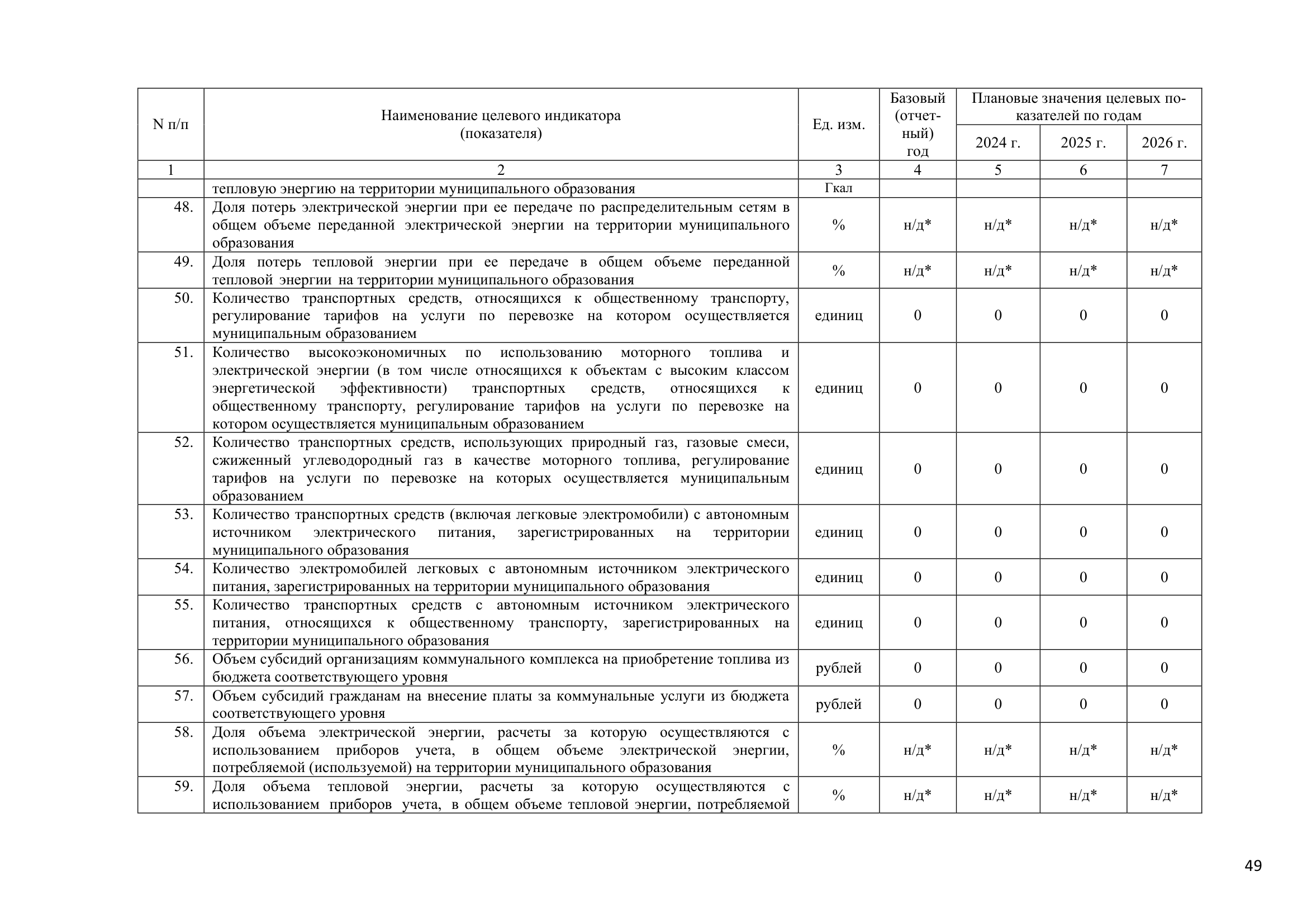 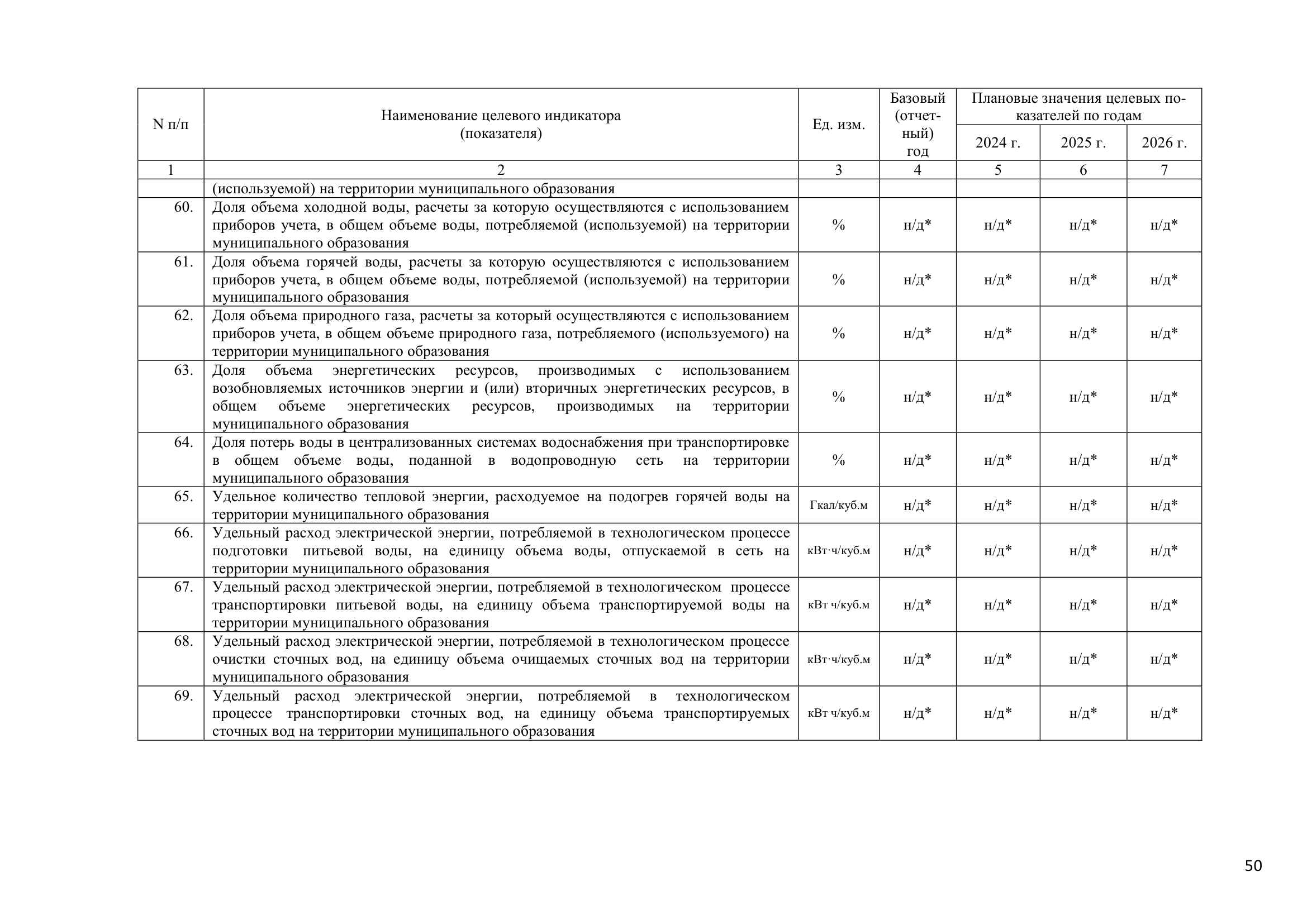 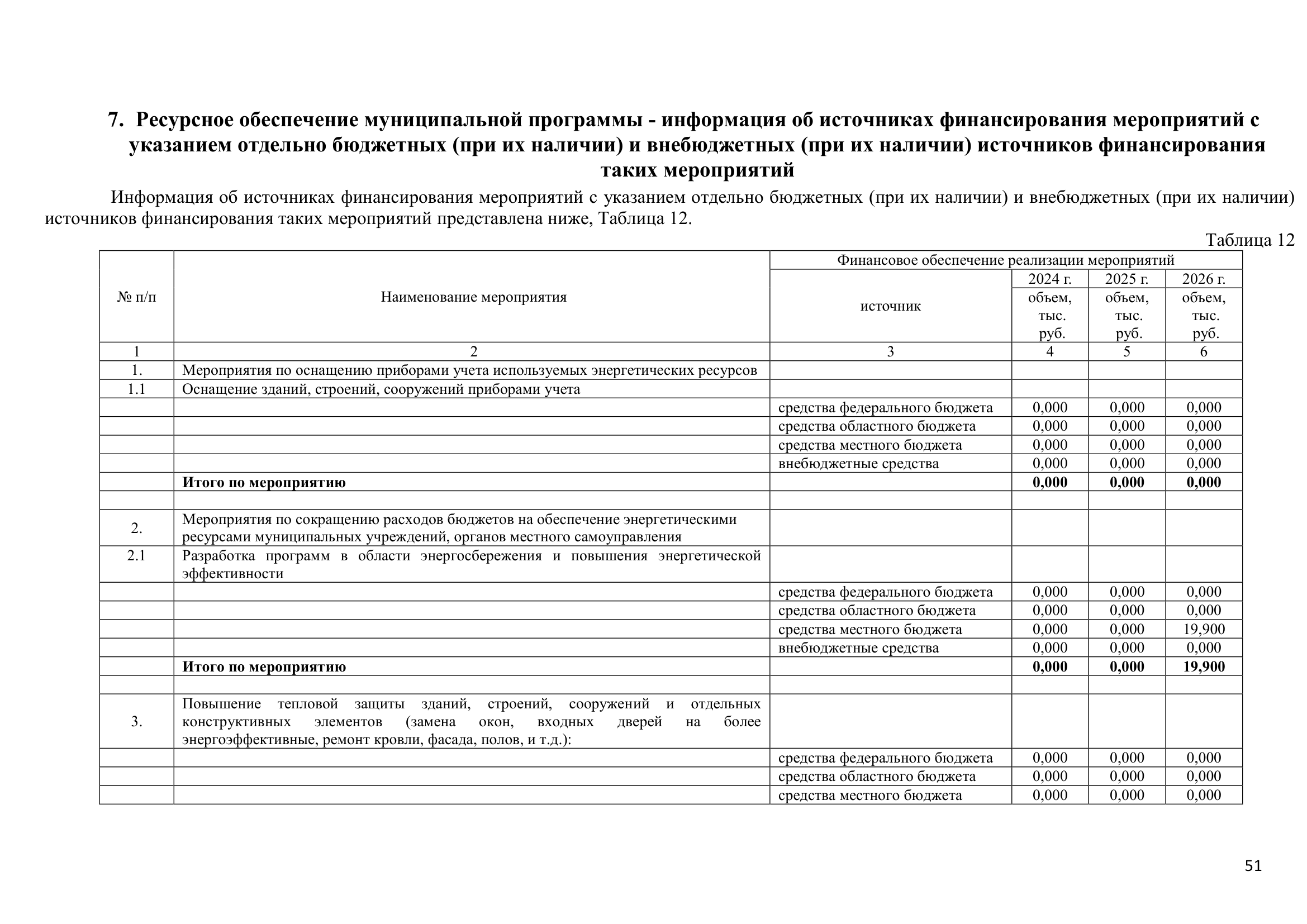 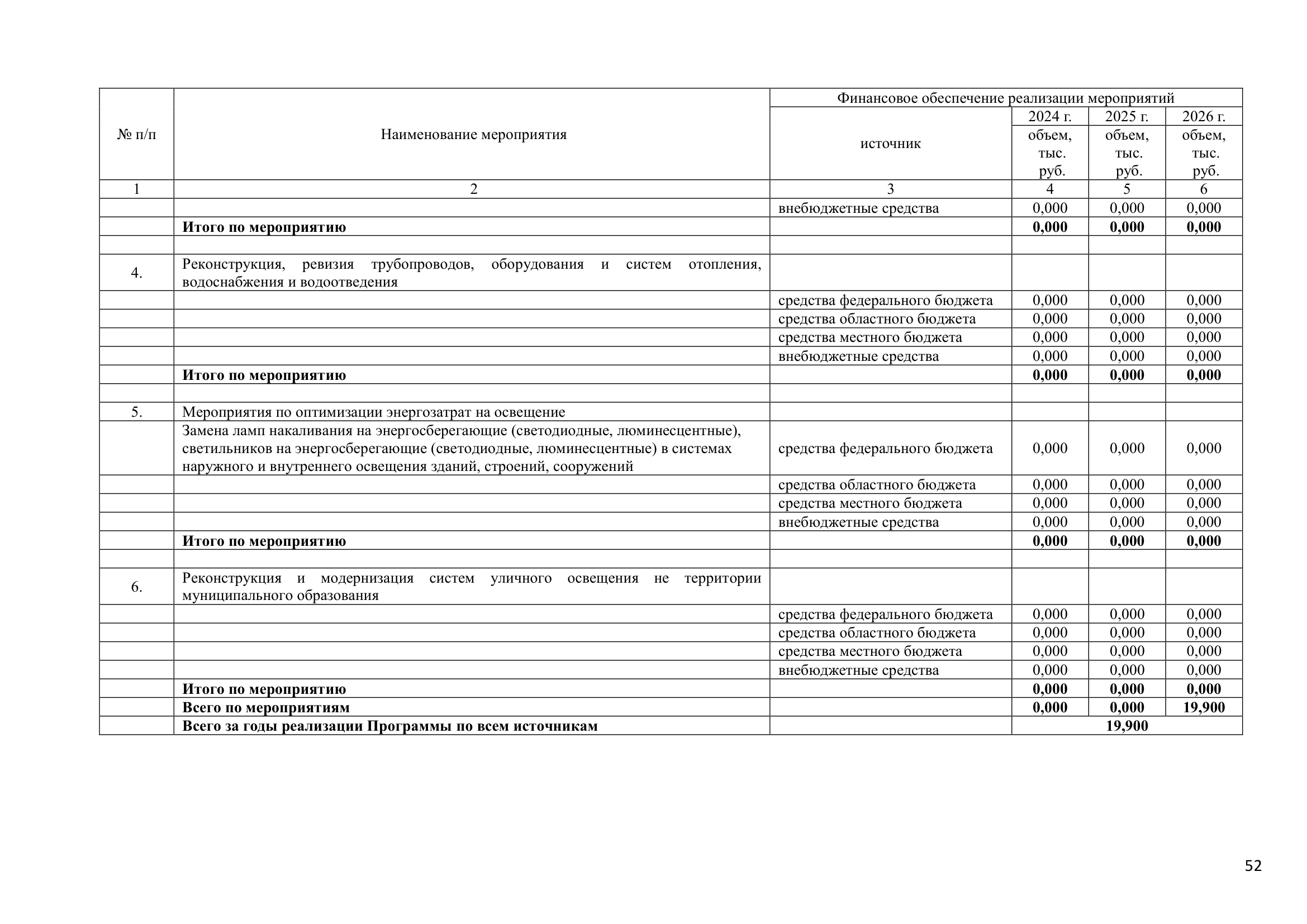 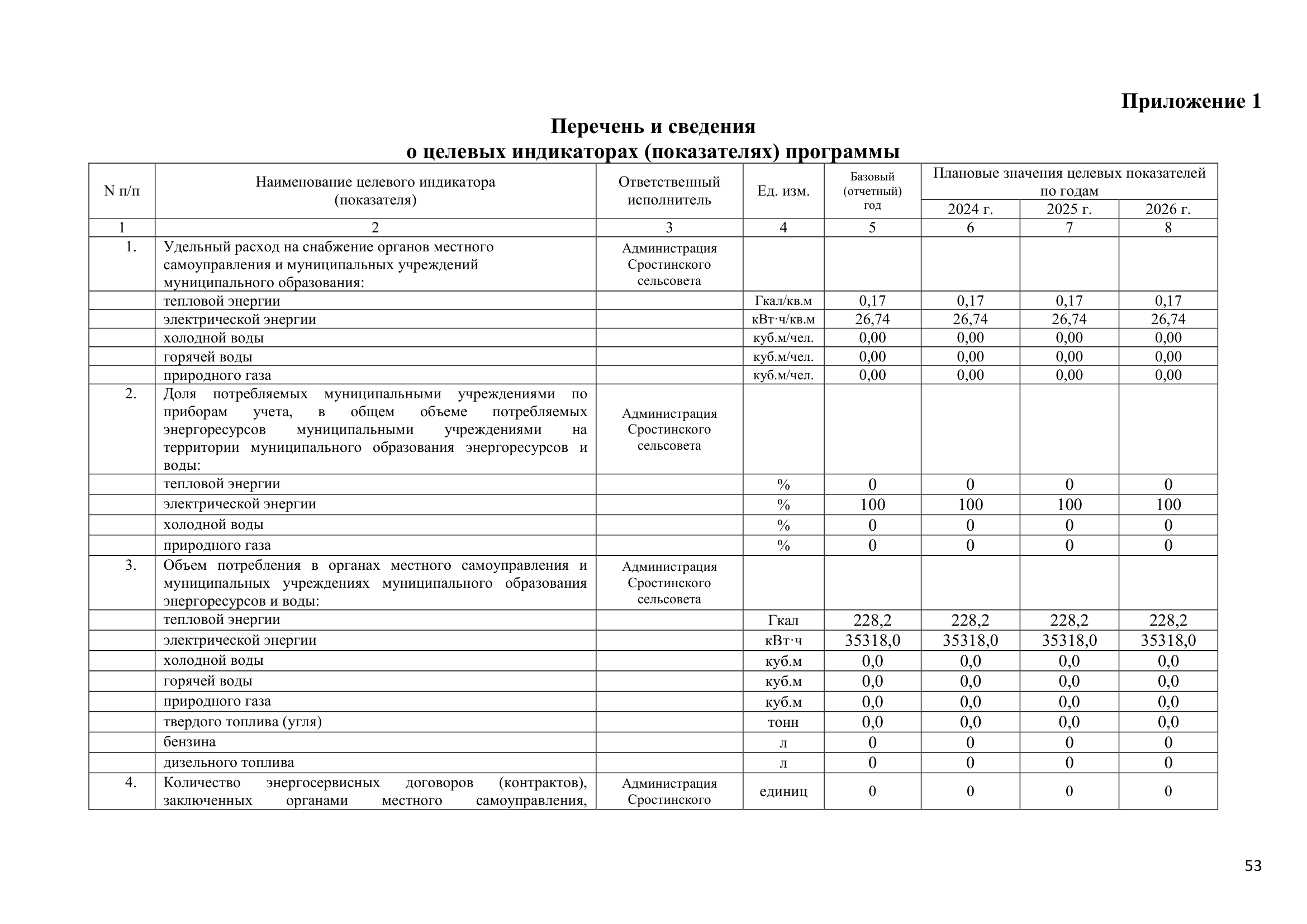 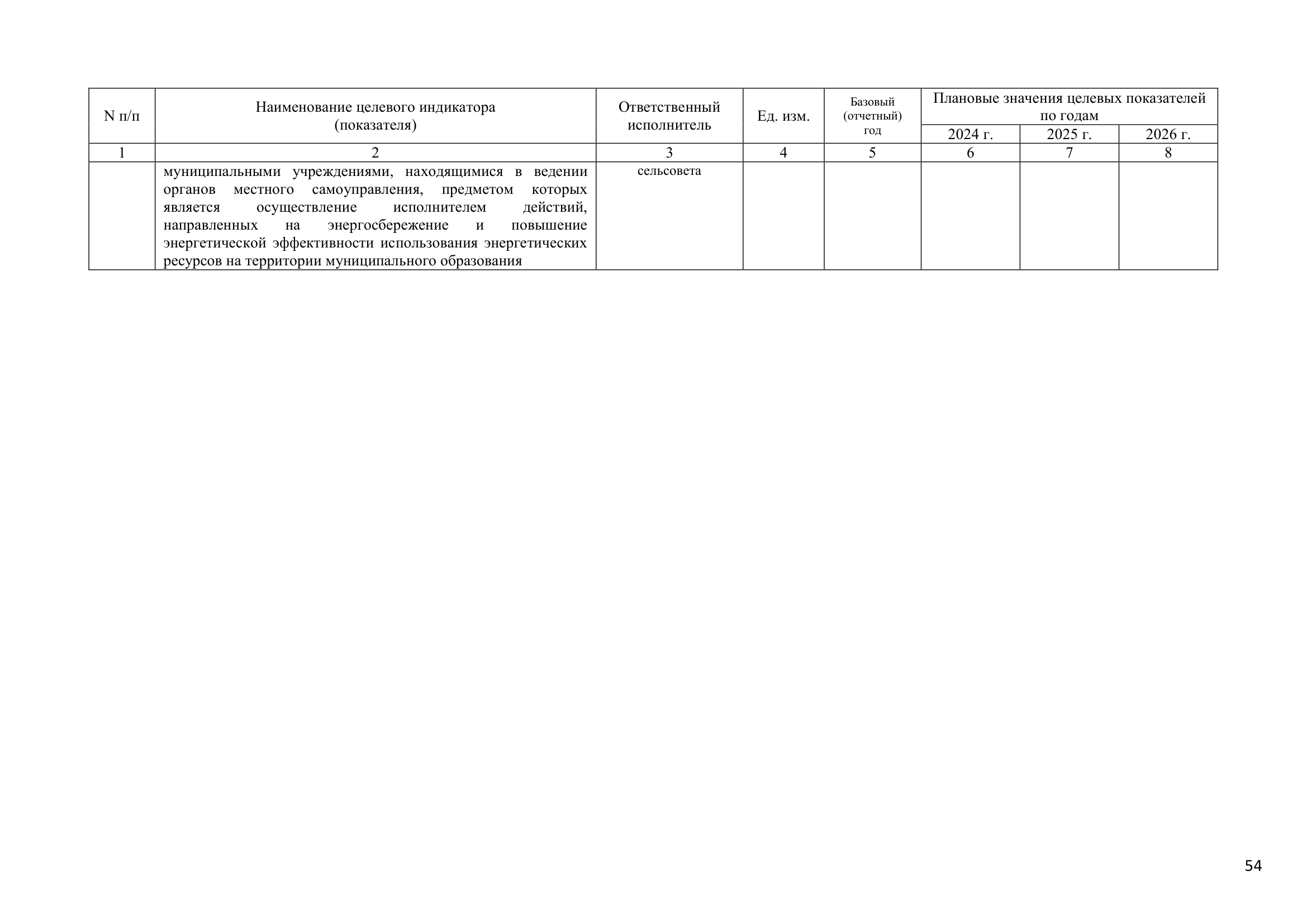 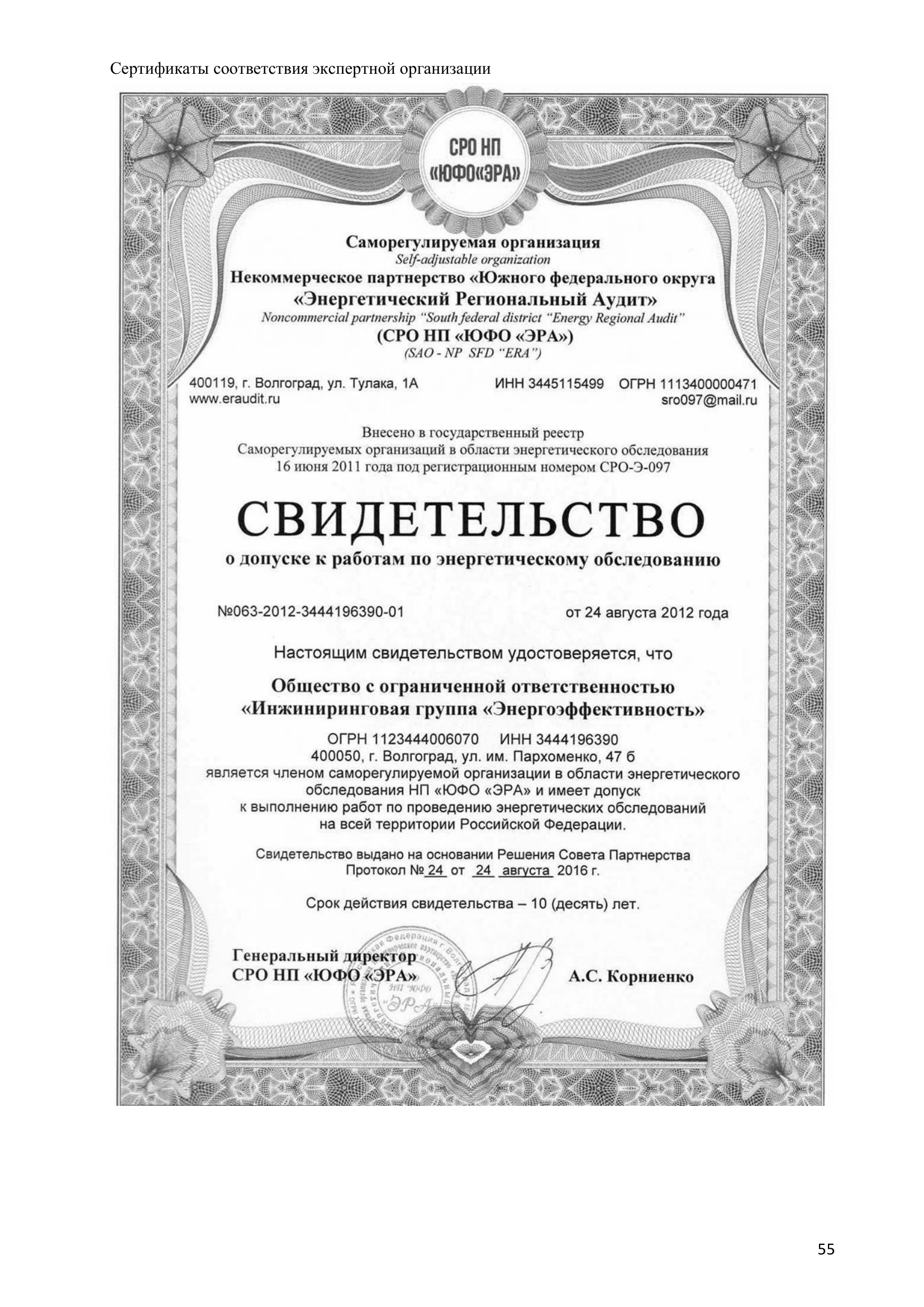 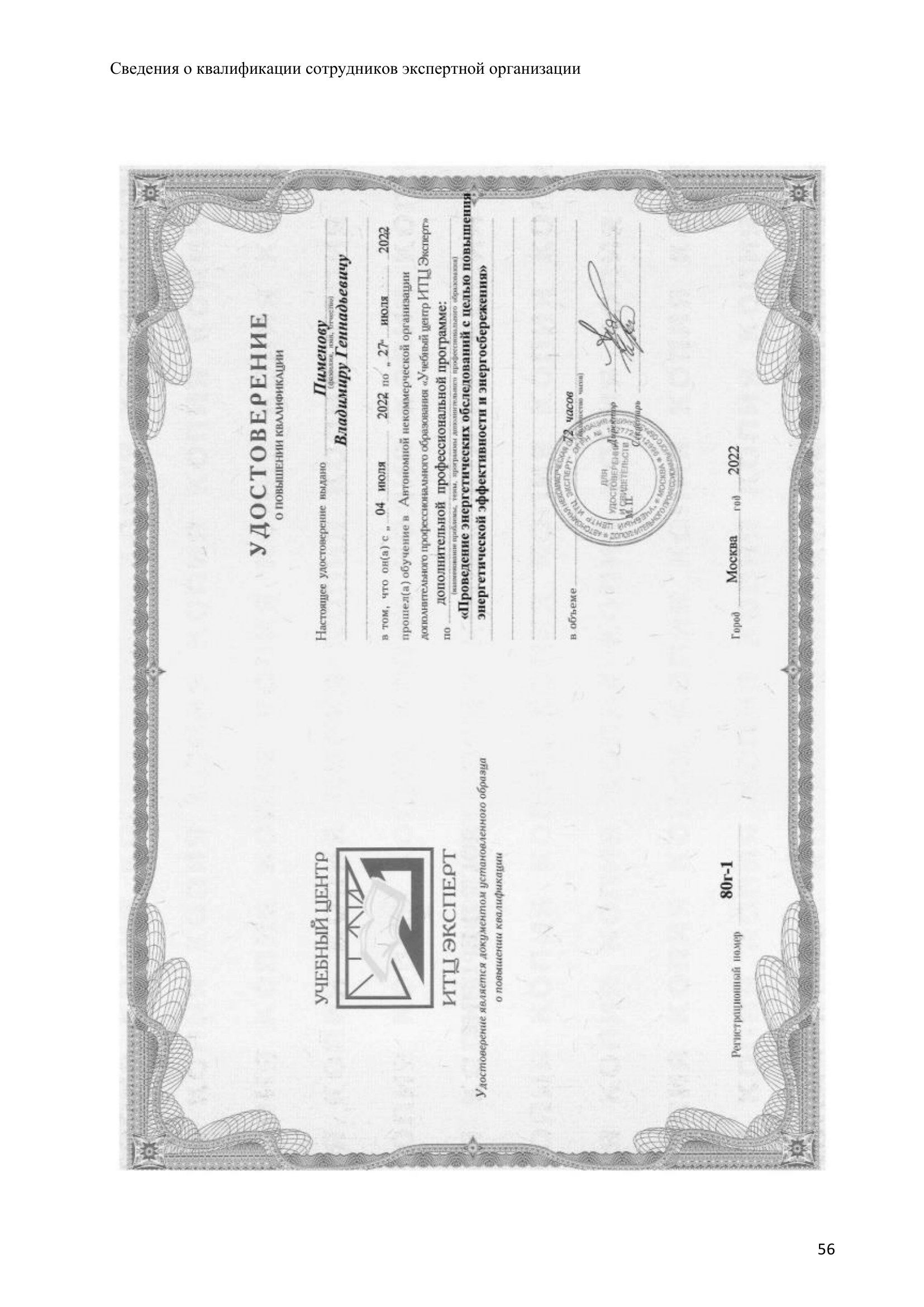 